EXPECTED RESULT 4AGENDA ITEM 4.2:  WMO INTEGRATED GLOBAL OBSERVING SYSTEM (WIGOS) AND WMO INFORMATION SYSTEM (WIS) – PRIORITYAGENDA ITEM 4.2.2: WMO INTEGRATED GLOBAL OBSERVING SYSTEM (WIGOS)WMO TECHNICAL REGULATIONS (WMO-NO. 49) - MANUAL ON WIGOSAttachmentWIGOS METADATA STANDARDCONTENT OF DOCUMENT:The Table of Contents is available only electronically as a Document Map*.Attachment to Appendix 2.4WIGOS Metadata StandardInter-Commission Coordination Group on the WMO Integrated Global Observing System (ICG-WIGOS) Task Team on WIGOS Metadata (TT-WMD)Membership:CBS: Karl Monnik, Bureau of Meteorology, Australia (co-chair 2014-)CAS: Jörg Klausen, Federal Office of Meteorology and Climatology MeteoSwiss, Switzerland (co- chair 2014-)CIMO: Brian Howe, Environment Canada, Canada (Chair, 2013-2014), Ercan Büyükbas, Turkish State Meteorological Service, Turkey (2014-)JCOMM: Joe Swaykos, NOAA National Data Buoy Center, United StatesCCl: Manuel Bañón Garcia, Antonio Mestre, State Meteorological Agency (AEMET), SpainCAeM: Stewart Taylor, Met Office, United KingdomCHy: Tony Boston, Bureau of Meteorology, AustraliaMember: ZHAO Licheng, China Meteorological Administration, ChinaAssociate Member: Tim Oakley (GCOS)WMO SecretariatRoger Atkinson, Steve Foreman, Luis NunesVersion ControlTable of ContentsI - Purpose and Scope of WIGOS Metadata	5II - WIGOS Metadata Categories	6III - A Note on Space and Time	12IV - Reporting Obligations for WIGOS Metadata	14V - Technical Implementation and Use of Standard	15VI - Adoption through a Phased Approach	17VII – Detailed specification of WIGOS metadata elements	19Category 1: Observed variable	20Category 2: Purpose of Observation	24Category 3: Station/Platform	25Category 4: Environment	28Category 5: Instruments and Methods of Observation	30Category 6: Sampling	35Category 7: Data Processing and Reporting	38Category 8: Data Quality	43Category 9: Ownership & Data Policy	45Category 10: Contact	46VIII - References	47ANNEX – Code Tables	49I - Purpose and Scope of WIGOS MetadataAn important aspect of WIGOS (WMO Integrated Global Observing System) implementation is ensuring maximum usefulness of WIGOS observations. Observations without metadata are of very limited use: it is only when accompanied by adequate metadata (data describing the data) that the full potential of the observations can be utilized. Metadata of two complementary types are required. The first of these is discovery metadata – information that facilitates data discovery, access and retrieval. These metadata are WIS (WMO Information System) metadata and are specified and handled as part of WIS. The second type is interpretation/description or observational metadata – information that enables data values to be interpreted in context. These latter metadata are WIGOS metadata and are the subject of this standard, which provides a WIGOS standard for the interpretation metadata required for the effective utilization of observations from all WIGOS component observing systems by all users. WIGOS metadata should describe the observed variable, the conditions under which it was observed, how it was measured, and how the data has been processed, in order to provide data users with confidence that the use of the data is appropriate for their application. GCOS (Global Climate Observing System) Climate Monitoring Principle #3 describes the relevance of metadata as:“The details and history of local conditions, instruments, operating procedures, data processing algorithms and other factors pertinent to interpreting data (i.e., metadata) should be documented and treated with the same care as the data themselves.”WIGOS observations consist of an exceedingly wide range of data from the manual observations to complex combinations of satellite hyper-spectral frequency bands, measured in situ or remotely, from single dimension to multiple dimensions, and those involving processing. A comprehensive metadata standard to cover all types of observations is by nature complex to define. A user should be able to use the WIGOS metadata to identify the conditions under which the observation (or measurement) was made, and any aspects which may affect its use or understanding, i.e. to determine whether the observations are fit for the purpose.II - WIGOS Metadata CategoriesTen categories of WIGOS metadata have been identified. These are listed in Table 1 below. They define the WIGOS metadata standard, each category consisting of one or more metadata elements. All of the categories listed are considered to be important for the documentation and interpretation of observations made, and even for their use in the distant future. Hence, the standard currently declares many elements that are clearly not needed for applications focusing on more immediate use of observations. For these applications, such as numerical weather prediction, aeronautical or other transport sector applications, advisories, etc., profiles of the standard may be developed. The categories are in no particular order but reflect the need to specify the observed variable; to answer why, where and how the observation was made; how the raw data were processed; and what the quality of the observation is. A schematic composition of all categories, containing the individual elements is shown in Figure 1. Note that some of these elements will most likely be implemented using several individual entities (e.g., geospatial location will consist of the a combination of elements, such as latitude, longitude, elevation or a set of polar coordinates, as well as a reference to the geo-positioning methods used). Chapter VII contains a set of tables detailing all the elements, including definition, notes/examples, and obligations/implementation phase. Code tables enabling users to select from pre-defined vocabularies to facilitate the application of the WIGOS metadata standard and the exchange of metadata are presented in Annex I.Table 1. WIGOS Metadata CategoriesFor example, an observation/dataset may have the following metadata categories associated with it:•	One or several purpose(s) of observation:•	Data processing procedures associated with the instruments; •	Instruments which have been used to make the observation;•	A station/platform to which the instrument(s) belong(s);•	Ownership and data policy restriction;•	Contact. An instrument output may contribute to observations of one or more variables. For example:•	A four wire humidity probe can produce temperature and humidity, as well as dew point;•	A sonic anemometer does report wind speed, wind direction and can report air temperature;•	A spectrometer can report absorption due to many different chemical species.An instrument typically will be associated with the categories:•	Instruments and methods of observation;•	Sampling (e.g. 10 Hz samples of air temperature);•	Data processing and reporting (e.g. ceilometer reporting of 10 min statistics of cloud height following processing through sky condition algorithm).An observed variable may be influenced or characterized by the environment, for example:•	Wind speed (observed variable) on top of a hill (environment);•	River yield (observed variable) characterized by the upstream catchment and land use.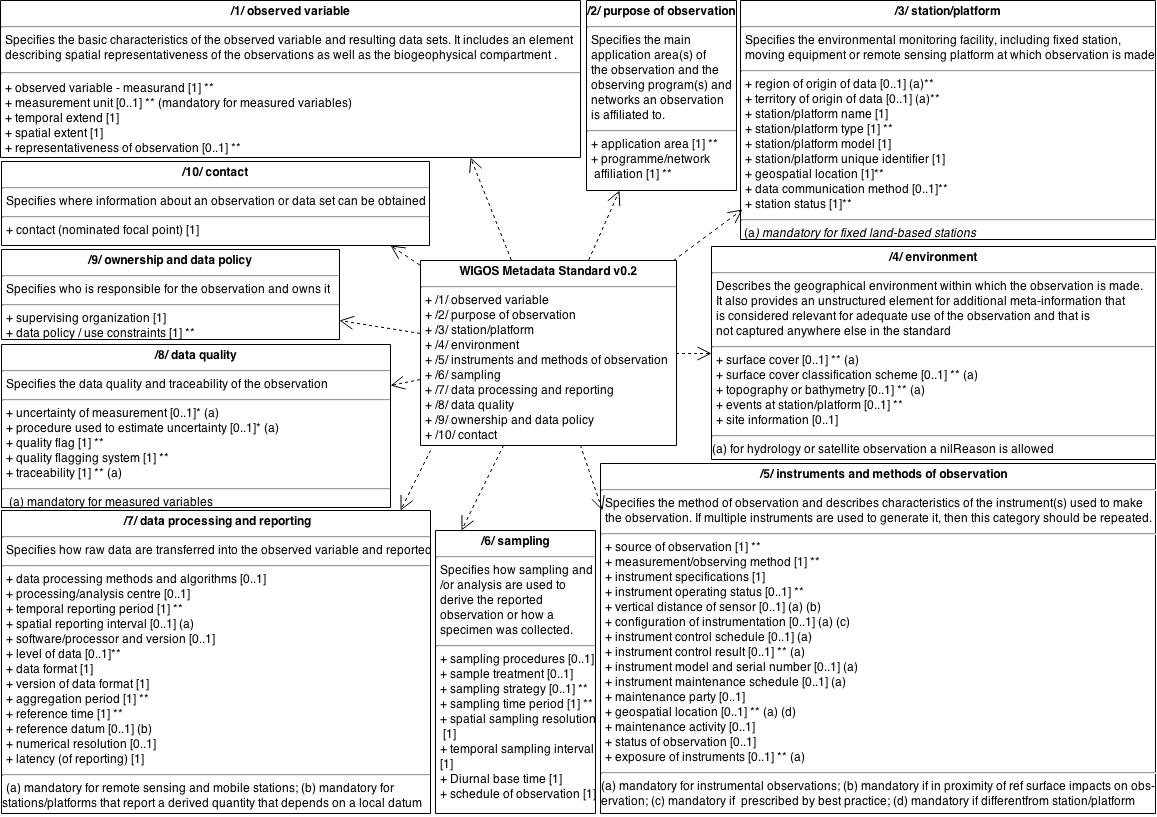 Figure 1. UML diagram specifying the WIGOS Metadata Standard (**: code tables expected; [0..1*]: optional or conditional elements. Conditional elements become mandatory if a given condition is met. Conditions are referenced in parentheses. Optional elements may be declared mandatory as part of profiling the standard for specific application areas; [1]: mandatory elements. These elements must be reported, and if no value is available, a nilReason must be reported, which indicates that the metadata is “unknown”, or “not available”)Table 2. Names and Definition of ElementsAn asterisk (*) denotes the element is required for the W Rolling Review of Requirements (RRR) process. A hash sign (#) denotes that it is acceptable to record a "mandatory" element with a value of nilReason (that indicates that the metadata is either “unknown”, or “not applicable”, or “not available”).III - A Note on Space and TimeIt is important to understand that WIGOS metadata are intended to describe an individual observation or a dataset, i.e. one or several observations, including the where, when, how, and even why the observations were made. As a consequence, references to space and time are made in several places throughout the standard. Figure 2 illustrates the concepts and terms used to describe the temporal aspects of an observation or dataset, including sampling strategy, analysis, data processing and reporting.The concepts and terms used to describe spatial aspects (i.e., geospatial location) of observations are even more complex (cf. Fig. 3). For example, for ground-based in-situ observations, the spatial extent of the observation coincides with the geospatial location of the sensor, which in most cases will be time-invariant and is normally close to the geospatial location of the station/platform where the observation was made. For a satellite-based lidar system, the situation is quite different. Depending on the granularity of metadata desired, the spatial extent of the individual observation may be an individual pixel in space, the straight line probed during an individual laser pulse, or perhaps an entire swath. In any case, the spatial extent of the observation will not coincide with the location of the sensor. The WIGOS metadata standard therefore needs to take into account such elements as:1.	The spatial extent of the observed variable (e.g. atmospheric column above a Dobson Spectrophotometer) (cf. 1-04)2.	The geospatial location of the station/platform (e.g. radar transmitter/receiver or aircraft position/route) (cf. 3-07)3.	The geospatial location of the instrument (e.g. the anemometer is adjacent to a runway) (cf. 5-05 Vertical Distance and 5-12 geospatial location)4.	The spatial representativeness of the observation (cf. 1-05)All these are expressed in terms of geospatial location, specifying either a zero-dimensional geographic extent (a point), a one-dimensional geographic extent (a line, either straight or curved), a two-dimensional geographic extent (a plane or other surface), or a three-dimensional geographic extent (a volume).A station/platform can be:1.	Collocated with the observed quantity as for in situ surface observing station (e.g. an Automatic Weather Station - AWS)2.	Collocated with the instrument but remote to the observed quantity (e.g. radar)3.	Remote from where the instrument may transmit data to the station (e.g. airport surface station where instruments are located across the airport, or a balloon atmosphere profiling station)4.	In motion and travelling through the observed medium (e.g. AMDAR - Aircraft Meteorological Data Relay - equipped aircraft)5.	In motion and remote to the observed medium (e.g. satellite platform)An instrument can be:1.	Collocated with the observed variable (e.g. surface temperature sensor)2.	Remote to the observed variable (e.g. radar transmitter/receiver)3.	In motion but located in the observed medium (e.g. radiosonde)4.	In motion and remote from the observed quantity (e.g. satellite based radiometer)5.	Located within a standardized enclosure (e.g. a temperature sensor within a Stevenson screen)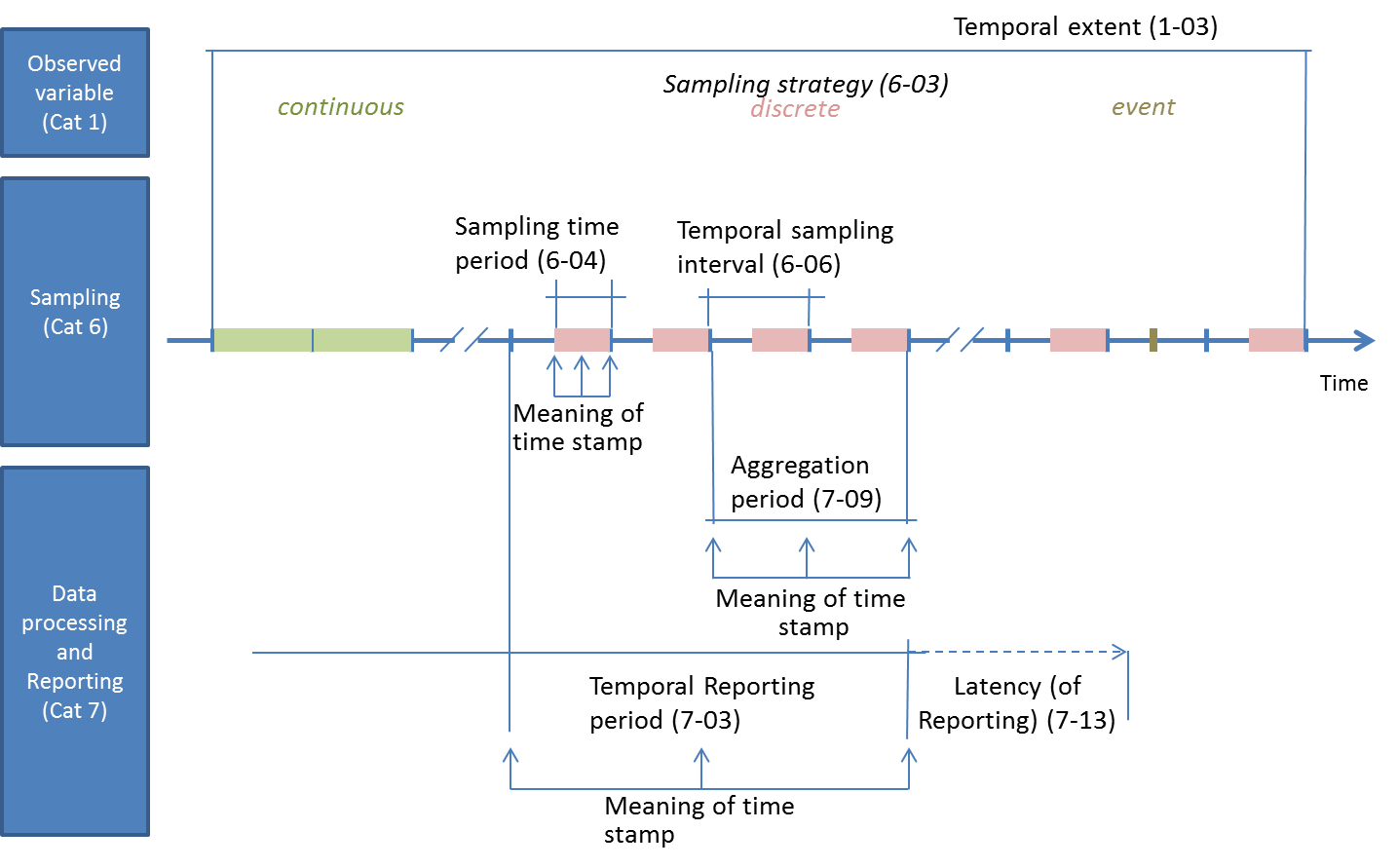 Figure 2. Graphical representation of temporal elements referenced in WIGOS Metadata categories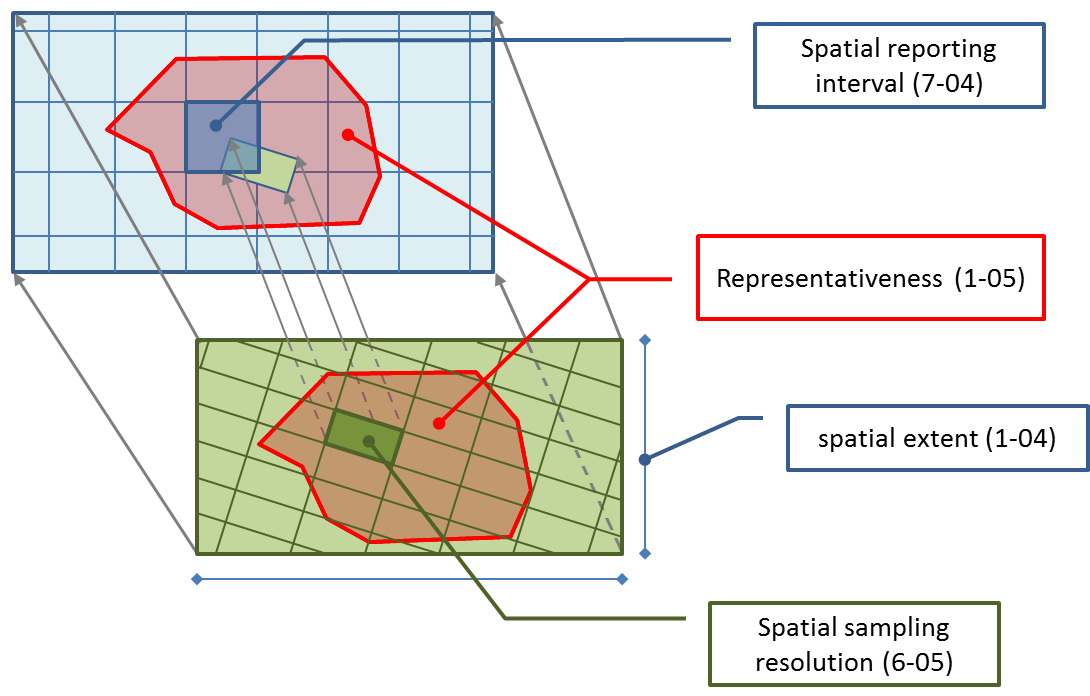 Figure 3. Graphical representation of spatial elements referenced in WIGOS Metadata categoriesIV - Reporting Obligations for WIGOS MetadataAccording with the International Organization for Standardization (ISO), the metadata elements are classified as either mandatory (M), conditional (C), or optional (O).Mandatory metadata elements shall always be made available. The content of the corresponding fields shall never be empty, either the metadata “value” or the reason for no-value, shall be made available.Most of the elements in this standard are considered mandatory in view of enabling adequate future use of observations by all WMO Application Areas. Metadata providers are expected to report mandatory metadata elements, and a formal validation of a metadata record will fail if mandatory elements are not reported. If Members cannot provide all the Mandatory elements the reason for that shall be reported as “not applicable” or “unknown” or “not available”. The motivation for this is that knowledge of the reason why a mandatory metadata element is not available provides more information than not reporting a mandatory element at all. In the tables of chapter VII, these cases are indicated with M#.Conditional metadata elements shall be made available when the specified condition or conditions are met, in which case the content of the corresponding fields shall never be empty, either the metadata “value” or the reason for no-value, shall be made available. For example, the element “Spatial reporting interval” is classified as conditional, because it only applies to remote sensing observations and mobile platforms. Therefore, the elements in this category should be considered mandatory for remote sensing and mobile observing systems but not so for e.g., surface land stations.Optional metadata elements should also be made available. They provide useful information that can help to better understand an observation. In this version of the standard, very few elements are considered optional. Optional elements are likely to be important for a particular community, but less so for others. V - Technical Implementation and Use of StandardThis document is a semantic standard that specifies the elements that exist and that can be recorded and reported. It does not specify how the information shall be encoded or exchanged. However, the following are likely scenarios and important aspects that may help the reader appreciate what lies ahead.1.	The most likely implementation will be in XML (Extensible Markup Language), in line with the specifications for WIS metadata and common interoperability standards. Regardless of the final implementation, the full metadata record describing a dataset can be envisioned as a tree with the categories as branches off the stem, and the individual elements as leaves on these branches. Some branches may occur more than once, e.g., a dataset may have been generated using more than one instrument at once, in which case two branches for ‘instrument’ may be required.2.	Not all of the elements specified in this document need to be updated at the same frequency. Some elements, such as position of a land-based station are more or less time-invariant, while others, such as a specific sensor, may change regularly every year. Still other elements, such as environment, may change gradually or rarely, but perhaps abruptly. Finally, elements restricting the application of an observation, e.g., to road condition forecasting, may have to be transmitted with every observation. The implementation of the WIGOS metadata needs to be able to deal with this. 3.	Not all applications of observations require the full suite of metadata as specified in this standard at any given time. The amount of metadata that needs to be provided to be able to make adequate use of an observation, for example for the purpose of issuing a heavy precipitation warning, is much less than for the adequate use of even the same observation for a climatological analysis. On the other hand, the metadata needed for near-real-time applications may also need to be provided in near-real-time. This is important to realize, as it makes the task of providing WIGOS metadata much more tractable. The implementation of WIGOS metadata needs to be able to cope with vastly different update intervals, and incremental submission of additional metadata to allow the creation of ‘complete’ metadata records.4.	Users will want to obtain and filter datasets according to certain criteria/properties as described within each WIGOS metadata record. This functionality requires either a central repository for WIGOS metadata or full interoperability of the archives collecting WIGOS metadata. How, then can these requirements be met? In the case where observations are clearly only used for some near-real-time application and there is clearly no long-term use or re-analysis application to be expected, a profile of the WIGOS metadata standard may be specified that declares a specific subset of metadata elements as mandatory. This is depicted schematically in Figure 4.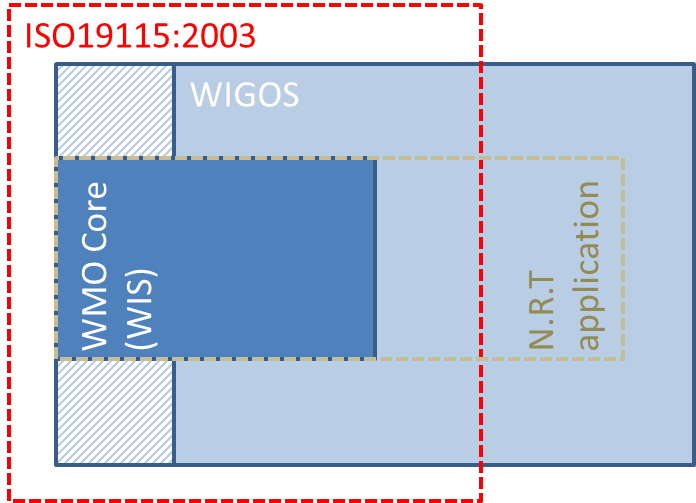 Figure 4. Schematic of the relationship of WIS and WIGOS metadata and the scope of the ISO19115 standard. The WMO Core is a profile of ISO19115. WIGOS metadata exceed the scope of ISO19115 standard. A possible profile (subset) of WIGOS metadata elements for some specific near-real-time application is also shown.Importantly, all WIGOS metadata elements (or group of elements) will have to be time-stamped with the time of validity and associated to a unique identifier for a dataset during transmission and for archiving. The specification of time stamps should also include a statement on the use of daylight savings time. Using this approach, increments of a ‘full’ WIGOS metadata record can be transmitted anytime changes occur and updates are deemed necessary. At the archive, the increments can be added to the existing metadata record for that dataset, establishing the full history of a particular observation with time.VI - Adoption through a Phased ApproachMaking available WIGOS metadata will generate substantial benefits for Members, but developing the capacity to make available these metadata also requires a substantial effort on the part of (meta)data providers. To help Members comply with obligations, guidance material will be developed and provided.Moreover, obligations will be enforced in phases in order to allow Members sufficient time to develop the capacity to comply. Balancing the effort required to generate and make available the metadata elements, and the need to have this information to make adequate use of observations, implementation will proceed through three phases as shown in Table 3. Importantly, elements required by the end of Phase I are either listed as mandatory elements in WMO-No. 9, Vol. A or are of critical importance for the Observing Systems Capability Analysis and Review (OSCAR) tool of the WIR (WIGOS Information Resource), and are considered of benefit for all application areas. Phase II adds elements recognized to be more challenging for Members, but the knowledge of which is still of rather immediate need for the adequate use of observations, in particular for assessing quality of observations. Phase III adds the remaining elements specified in this version of the standard.Elements emerging as being important for specific application areas or observing programmes will be added to the standard as it evolves. Table 3. List of elements specified in the WIGOS Metadata Standard and the phases for implementation by Members.VII – Detailed specification of WIGOS metadata elementsCategory 1: Observed variableSpecifies the basic characteristics of the observed variable and the resulting datasets. It includes an element describing the spatial representativeness of the observation as well as the biogeophysical compartment the observation describe.Condition:{1-02} variables that are measured, rather than classified Category 2: Purpose of ObservationSpecifies the main application area(s) of the observation and the observing programme(s) and networks the observation is affiliated to.Category 3: Station/PlatformSpecifies the environmental monitoring facility, including fixed station, moving equipment or remote sensing platform at which the observation is made.Conditions:{3-01, 3-02}: Mandatory for fixed land-based stations, optional for mobile stationsCategory 4: EnvironmentDescribes the geographical environment within which the observation is made. It also provides an unstructured element for additional meta-information that is considered relevant for adequate use of the observations and that is not captured anywhere else in the standard.Conditions:Either {4-01 and 4-02 and 4-03} or a nilReason=”not applicable” must be reported. For hydrology and satellite observations, specifying nilReason is appropriate.Category 5: Instruments and Methods of ObservationSpecifies the method of observation and describes characteristics of the instrument(s) used to make the observation. If multiple instruments are used to generate the observation, then this category should be repeated.Conditions:{5-07, 5-08, 5-09, 5-10, 5-15} mandatory for instrumental observations{5-05} mandatory for instrumental observations and if proximity of reference surface impacts on observation{5-06} mandatory for instrumental observations and if prescribed by “best practice”.{5-12} mandatory for instrumental observations and if different from station/platformCategory 6: Sampling Specifies how sampling and/or analysis are used to derive the reported observation or how a specimen is collected.Category 7: Data Processing and ReportingSpecifies how raw data are transferred into the observed variables and reported to the users.Conditions:{7-04}: mandatory for remote sensing observations and mobile platforms in general{7-11}: mandatory for stations/platforms that report a derived observation value that depends on a local datumCategory 8: Data QualitySpecifies the data quality and traceability of the observationConditions:{8-01, 8-02 and 8-05} variables that are measured, rather than classifiedCategory 9: Ownership & Data PolicySpecifies who is responsible for the observation and owns it.Category 10: ContactSpecifies where information about an observation or dataset can be obtained.VIII - ReferencesAntonio Di Gregorio (2005), Land Cover Classification System. Classification concepts and user manual. Software version 2, Food and Agricultural Organization of the United Nations, ISBN 92-5-105327-8, 212pp, http://www.glcn.org/downs/pub/docs/manuals/lccs/LCCS2-manual_en.pdfHammond, E.H. (1954) Small-scale continental landform maps, Annals of the Association of American Geographers, 44(1):33-42. DOI:10.1080/00045605409352120INSPIRE - D2.8.III.7, 2013 Data Specification on Environmental Monitoring Facilities – Draft Technical Guidelines http://inspire.jrc.ec.europa.eu/documents/Data_Specifications/INSPIRE_DataSpecification_EF_v3.0rc3.pdf. SpecialisedEMFTypeValue, p 33ISO/TC 211. (2003). ISO 19115:2003, Geographic information – Metadata. Oslo, Norway: International Standards Organization.ISO/TC 211. (2011). ISO19156:2011, Geographic Information - Observations and Measurements. Geneva, Switzerland: International Standards Organization.JCGM 100:2008. Evaluation of measurement data — Guide to the Expression of Uncertainty in Measurement, available at: http://www.bipm.org/utils/common/documents/jcgm/JCGM_100_2008_E.pdf JCGM 200:2012. International vocabulary of metrology — Basic and general concepts and associated terms (VIM), 3rd Edition, available at: http://www.bipm.org/utils/common/documents/jcgm/JCGM_200_2012.pdfM. Herold, R. Hubald, and G. Di Gregorio (2009), Translating and evaluating land cover legends using the UN Land Cover Classification system (LCCS), GOFC-GOLD Report Nr. 43, Jena, Germany, http://nofc.cfs.nrcan.gc.ca/gofc-gold/Report%20Series/GOLD_43.pdfMODIS Land Cover Type Product: https://lpdaac.usgs.gov/products/modis_products_table/mcd12q1 Ramsey and Hewitt, 2005.Charles A. Ramsey and Alan D. Hewitt, A Methodology for Assessing Sample Representativeness, Environmental Forensics, 6:71–75, 2005, doi: 10.1080/15275920590913877S. Henne, D. Brunner, D. Folini, S. Solberg, J. Klausen, and B. Buchmann, Assessment of parameters describing representativeness of air quality in-situ measurement sites, Atmos. Chem. Phys., 10, 3561–3581, 2010.Speight, J.G. (2009) Landform, in Australian Soil and Land Survey Field Handbook (3rdedn), National Committee on Soil and Terrain, CSIRO Publishing, Melbourne.http://www.publish.csiro.au/nid/22/pid/5230.htm.http://books.google.com.au/books?id=zywc39z4LgACWMO (2008) Guide to Meteorological Instruments and Methods of Observation, (WMO-No. 8 - Updated 2010). Geneva, Switzerland: World Meteorological Organization.WMO (2012), Manual on Codes (WMO-No. 306) - International Codes VOLUME I.1 PART A – Alphanumeric Codes ftp://ftp.wmo.int/Documents/MediaPublic/Publications/CodesManual_WMO_No_306/WMO306_Vol_I.1_2012_en.pdf. Geneva, Switzerland: World Meteorological Organization.WMO (2013), Manual on Codes (WMO-No. 306) - International Codes VOLUME I.2 PART B – Binary Codes http://www.wmo.int/pages/prog/www/WMOCodes/WMO306_vI2/Publications/2011editionUP2013/WMO306_vI2_2011UP2013.pdf. Geneva, Switzerland: World Meteorological Organization.WMO. (2013a, January 15). WMO Core Metadata Profile version 1.3: Specification. Part 1 – Conformance Requirements. C.1.3-Part 1 to the Manual on the WMO Information System (WMO-No. 1060). Geneva, Switzerland: World Meteorological Organization. http://wis.wmo.int/2012/metadata/WMO_Core_Metadata_Profile_v1.3_Specification_Part_1_v1.0FINALcorrected.pdfWMO (2013b), Weather Reporting (WMO-No. 9), Volume A, Observing Stations. Geneva, Switzerland: World Meteorological Organization. http://www.wmo.int/pages/prog/www/ois/ois-home.htmlWMO. (2014, May 19). Appendix 2.4 (The WIGOS Metadata Standard) to the Manual on WIGOS, draft version 0.10. Retrieved 27 January 2015: http://www.wmo.int/pages/prog/www/wigos/documents/WIGOS-RM/Review-Members/CBS-Ext(2014)-d03-1(1)-WIGOS-ANNEX-2-REC-3-1(1)-1-approved_en.docx_______ANNEX – Code TablesCode table: 1-01Code table title: Observed variable – measurand [Code table under development]Code table: 1-02Code table title: Measurement unit [according to common code table C–6 (WMO, 2013)]Code table: 1-05Code table title: Representativeness [(WMO, 2008) (WMO, 2013)], plus extensionCode table: 2-01Code table title: Application area(s) [Code table under development]Code table: 2-02Code table title: Programme/Network affiliation [Code table under development]Code table: 3-01Code table title: Region of origin of data Code table: 3-02Code table title: Territory of origin of dataCode table: 3-04Code table title: Station/platform type (simplified) [WMO, 2012]Code table: 3-08Code table title: Data communication method [Code table under development]Code table: 3-09Code table title: Station statusCode table: 4-01-01Code table title: Land cover types (IGBP)Code table: 4-01-02Code table title: Land cover types (UMD)Code table: 4-01-03Code table title: Land cover types (LAI/fPAR)Code table: 4-01-04Code table title: Land cover types (NPP)Code table: 4-01-05Code table title: Land cover types (PFT)Code table: 4-01-06Code table title: Land cover types (LCCS)Code table: 4-02Code table title: Surface cover classification schemeCode table: 4-03-01Code table title: Local topography (based on Speight 2009)Code table: 4-03-02Code table title: Relative elevationCode table: 4-03-03Code table title: Topographic context (based on Hammond 1954)Code table: 4-03-04Code table title: Altitude/DepthCode table: 4-04Code table title: Events at station/platform [Code table under development]Code table: 5-01Code table title: Source of observationCode table: 5-02Code table title: Measurement/observing method [Code table under development] Code table: 5-04Code table title: Instrument operating status Code table: 5-08Code table title: Instrument control resultCode table: 5-14Code table title: Status of observationCode table: 5-15Code table title: Exposure of instrumentCode table: 6-03Code table title: Sampling strategyCode table: 7-06Code table title: Level of dataCode table: 7-10Code table title: Reference time [Code table under development]Code table: 8-03-01Code table title: Quality flag [From BUFR code table 0 33 020 (WMO, 2013) - Code table under development]Code table: 8-03-02Code table title: Quality flag [From OGC WaterML 2.0]Code table: 8-04Code table title: Quality Flag System Code table: 8-05Code table title: Traceability Code table: 9-02Code table title: WMO_DataLicenseCode (WMO 2013a, Table 14)ADDITIONAL CODE TABLES, NOT SPECIFIC TO A PARTICULAR METADATA CATEGORY OR ELEMENTCode table: 11-01Code table title: “Coordinates Source/Service” [Code table under development]Code table: 11-02Code table title: “Coordinates reference” [Code table under development]Code table: 11-03 Code table title: Meaning of time stampWorld Meteorological OrganizationCg-17/Doc. 4.2.2(3), ADD. 1Cg-17/Doc. 4.2.2(3), ADD. 1WORLD METEOROLOGICAL CONGRESSSubmitted by:Chairperson, Committee AWORLD METEOROLOGICAL CONGRESSDate:29.V.2015SEVENTEENTH SESSIONGeneva, 25 May to 12 June 2015Original Language: EnglishSEVENTEENTH SESSIONGeneva, 25 May to 12 June 2015Status:APPROVEDVersionDateWhoWhat0.0.006-06-2013J. KlausenConsolidate input received from Brian Howe after TT-WMD telecom-20.006-06-2013J. KlausenSame as v0.0.0 w/o track changes; new definition of 1-04, code list 1-050.0.110-06-2013J. KlausenIncluded content for category 4 (environment)0.0.230-06-2013S TaylorIncluded content for category 10 (contact)0.0.301-07-2013T BostonEdits to category 7 (station/platform)0.0.402-07-2013K Monnik0.0.516-07-2013J. Klausen, B. HoweVersion after Telecon-30.0.618-07-2013T. BostonEdits to category 4 (environment), category 7 (station/platform); code tables 4-02; 7-030.0.706-08-2013J. KlausenAfter Telecon-40.0.802-09-2013T. Boston, B. HoweEdits to topography category 5 and platform/station model corresponding code table.0.0.903-09-2013J. KlausenAfter Telecon-50.0.10????Intermediate version of uncertain origin0.0.1103-10-2013J,.KlausenAfter Telecon-6, with expansions not discussed during telecom0.0.1203-10-2013B. HoweAfter Telecon-6 with changes accepted.0.0.1324-10-2013B. HoweAfter Telecon-70.0.13.ra31-10-2013R. AtkinsonResponses to a number of comments in 0.0.130.0.13.ra+km04-11-2013K. MonnikGeneral edits, additions to Cat 8, added examples to Cat 1, 5, 7.0.0.1404-11-2013J. KlausenAfter Telecon-80.0.14 km06-11-2013K. MonnikMinor changes to 6.06, 8.03, 8.10, plus selected comments from Blair Trewin (AU)0.0.1511-11-2013J. KlausenAfter Telecon-9, and including feed-back from P. Pilon/R. Atkinson0.0.16After Telecon-100.0.1719-12-2013J. KlausenAfter Telecon-110.0.1806-02-2014J. Klausen, K MonnikResponse to Wiel Wauben, Bruce Forgan; version after Telecon-12, with further additions and edits, formatting0.0.190.0.2012-03-201418-03-2014B. HoweJ. KlausenAfter Telecon-15, accepted ICG-WIGOS MCO classifications and added two requested fields.  Numerous other updates accepted.Comments by ET-SUP carried over.0.0.2127-03-2014J. KlausenElement 5-04 (Reporting interval (space)) explicitly listed; code table 5-05 included; element 5-11 (reference time) defined and explained; numbering in list of category 5 corrected; Figures 1 and 2 updated0.0.2203-04-2014J. KlausenAfter Telecon-160.0.2328-04-2014J. KlausenAfter Telecon-17, several changes accepted, minor editing, fixed a few cross-references0.115-05-2014J. KlausenVersion after TT-WMD-2; dropped notion of “Core” in favor of a phased implementation; added element 8-00; dropped 4-04; moved element 8-05 to become 4-04; editorial improvements0.1.0119-05-2014WIGOS POEditorial0.1.0203-07-2014WIGOS POReview with comments and proposed changes0.1.0310-07-2014TT-WMDWebEx Sessions (03rd and 10th July 2014)0.1.0425-11-2014J. KlausenIncludes several corrections and changes as they accumulated.0.1.0504-12-2014TT-WMD-3As of the end of TT-WMD 3rd session0.1.06a17-12-2014L. NunesIntermediate editing version0.1.06b20-01-2015L. NunesSecond intermediate editing version0.1.0626-01-2015Co-chairs and SecretariatWebEx session on 20150123, plus Secretariat edits on 201501260.227-01-2015TT-WMDWebEx, plus co-chairs and Secretariat edits on 20150128#CategoryDescription1Observed variableSpecifies the basic characteristics of the observed variable and the resulting datasets.2Purpose of observationSpecifies the main application area(s) of the observation and the observing programme(s) and networks the observation is affiliated to.3Station/platformSpecifies the environmental monitoring facility, including fixed station, moving equipment or remote sensing platform, at which the observation is made.4EnvironmentDescribes the geographical environment within which the observation is made. It also provides an unstructured element for additional meta-information that is considered relevant for adequate use of the data and that is not captured anywhere else in this standard.5Instruments and methods of observationSpecifies the method of observation and describes characteristics of the instrument(s) used to make the observation. If multiple instruments are used to generate the observation, then this category should be repeated.6SamplingSpecifies how sampling and/or analysis are used to derive the reported observation or how a specimen is collected.7Data processing and reportingSpecifies how raw data are transferred into the observed variable and reported to the users.8Data qualitySpecifies the data quality and traceability of the observation.9Ownership and data policySpecifies who is responsible for the observation and owns it.10ContactSpecifies where information about the observation or dataset can be obtained.CategoryIdNameDefinitionMCOPhaseObserved variable1-01Observed variable – measurandVariable intended to be measured or observed or derived, including the biogeophysical contextM*1Observed variable1-02Measurement unitReal scalar quantity, defined and adopted by convention, with which any other quantity of the same kind can be compared to express the ratio of the two quantities as a number [VIM3, 1.9]C*1Observed variable1-03Temporal extentTime period covered by a series of observations inclusive of the specified date-time indications (measurement history)M*1Observed variable1-04Spatial extentTypical georeferenced volume covered by the observationsM*1Observed variable1-05RepresentativenessSpatial extent of the region around the observation for which it is representative O2Purpose of observ.2-01Application area(s)Context within, or intended application(s) for which the observation is primarily made or which has/have the most stringent requirementsM*1Purpose of observ.2-02Programme/Network affiliation The global, regional or national Programmes/network(s) that the station/platform is associated withM1Station/platform3-01Region of origin of dataWMO Region C*1Station/platform3-02Territory of origin of dataCountry or territory name of the location of the observationC*1Station/platform3-03Station/platform nameOfficial name of the station/platformM1Station/platform3-04Station/platform typeA categorization of the type of environmental monitoring facility at which an observed variable is measuredM*2Station/platform3-05Station/platform modelThe model of the monitoring equipment used at the station/platformM*#3Station/platform3-06Station/platform unique identifierA unique and persistent identifier for an environmental monitoring facility (station/platform), which may be used as an external point of referenceM*1Station/platform3-07Geospatial locationPosition in space defining the location of the environmental monitoring station/platform at the time of observation M*1Station/platform3-08Data communication methodData communication method between the station/platform and some central facilityO2Station/platform3-09Station StatusDeclared reporting status of the stationM1Environment4-01Surface coverThe observed (bio)physical cover on the earth’s surface in the vicinity of the observationC3Environment4-02Surface cover classification schemeName and reference or link to document describing the classification schemeC3Environment4-03Topography or bathymetryThe shape or configuration of a geographical feature, represented on a map by contour linesC3Environment4-04Events at station/platform Description of human action or natural event at the station or at the vicinity that may influence the observationO2Environment4-05Site informationNon-formalized information about the location and its surroundings at which an observation is made and that may influence itO2Instruments and methods of observation5-01Source of observationThe source of the dataset described by the metadataM1Instruments and methods of observation5-02Measurement/observing methodThe method of measurement/observation usedM#1Instruments and methods of observation5-03Instrument specificationsIntrinsic capability of the measurement/observing method to measure the designated element, including range, stability, precision, etc*#1Instruments and methods of observation5-04Instrument operating statusThe status of an instrument with respect to its operationO3Instruments and methods of observation5-05Vertical distance of sensorVertical distance of the sensor from a (specified) reference level such as local ground, or deck of a marine platform at the point where the sensor is located; or sea surfaceC*1Instruments and methods of observation5-06Configuration of instrumentationDescription of any shielding or configuration/setup of the instrumentation or auxiliary equipment needed to make the observation or to reduce the impact of extraneous influences on the observationC#3Instruments and methods of observation5-07Instrument control scheduleDescription of schedule for calibrations or verification of instrumentC3Instruments and methods of observation5-08Instrument control resultThe result of an instrument control check, including date, time, location, standard type and period of validityC#3Instruments and methods of observation5-09Instrument model and serial numberDetails of manufacturer, model number, serial number and firmware version if applicableC#3Instruments and methods of observation5-10Instrument routine maintenanceA description of maintenance that is routinely performed on an instrumentC#3Instruments and methods of observation5-11Maintenance partyIdentifier of the organization or individual who performed the maintenance activityO2Instruments and methods of observation5-12Geospatial locationGeospatial location of instrument/sensor C*2Instruments and methods of observation5-13Maintenance ActivityDescription of maintenance performed on instrumentO3Instruments and methods of observation5-14Status of observationOfficial status of observationO3Instruments and methods of observation5-15Exposure of instrumentsThe degree to which an instrument is affected by external influences and reflects the value of the observed variableC2Sampling6-01Sampling proceduresProcedures involved in obtaining a sampleO3Sampling6-02Sample treatmentChemical or physical treatment of sample prior to analysisO3Sampling6-03Sampling strategyThe strategy used to generate the observed variableO*1Sampling6-04Sampling time periodThe period of time over which a measurement is takenM#3Sampling6-05Spatial sampling resolutionSpatial resolution refers to the size of the smallest observable object. The intrinsic resolution of an imaging system is determined primarily by the instantaneous field of view of the sensor, which is a measure of the ground area viewed by a single detector element in a given instance in timeM#2Sampling6-06Temporal sampling intervalTime period between the beginning of consecutive sampling periodsM3Sampling6-07Diurnal base timeTime to which diurnal statistics are referencedM1Sampling6-08Schedule of observationSchedule of observationM1Data processing and Reporting7-01Data processing methods and algorithmsA description of the processing used to generate the observation and list of algorithms utilized to derive the resultant valueO3Data processing and Reporting7-02Processing/analysis center Center at which the observation is processed O2Data processing and Reporting7-03Temporal reporting period Time period over which the observable variable is reported M*1Data processing and Reporting7-04Spatial reporting intervalSpatial interval at which the observed variable is reportedC*1Data processing and Reporting7-05Software/processor and versionName and version of the software or processor utilized to derive the element valueO3Data processing and Reporting7-06Level of dataLevel of data processing O2Data processing and Reporting7-07Data formatDescription of the format in which the observed variable is being providedM3Data processing and Reporting7-08Version of data formatVersion of the data format in which the observed variable is being providedM3Data processing and Reporting7-09Aggregation periodTime period over which individual samples/observations are aggregatedM2Data processing and Reporting7-10Reference timeTime base to which date and time stamps referM2Data processing and Reporting7-11Reference datumReference datum used to convert observed quantity to reported quantityC1Data processing and Reporting7-12Numerical resolutionMeasure of the detail in which a numerical quantity is expressedO3Data processing and Reporting7-13Latency (of reporting)The typical time between completion of the observation or collection of the datum and when the datum is reportedM3Data quality8-01Uncertainty of measurementNon-negative parameter, associated with the result of a measurement, that characterizes the dispersion of the values that could reasonably be attributed to the observation/measurand C*#2Data quality8-02Procedure used to estimate uncertaintyA reference or link pointing to a document describing the procedures / algorithms used to derive the uncertainty statementC*#2Data quality8-03Quality flagAn ordered list of qualifiers indicating the result of a quality control process applied to the observation M#2Data quality8-04Quality flagging systemReference to the system used to flag the quality of the observationM#2Data quality8-05Traceability Statement defining traceability to a standard, including sequence of measurement standards and calibrations that is used to relate a measurement result to a reference [VIM 3 2.4.2]C*#2Ownership and data policy9-01Supervising organizationName of organization who owns the observationM2Ownership and data policy9-02Data policy/use constraintsDetails relating to the use and limitations surrounding data imposed by the supervising organization M*1Contact10-01Contact (Nominated Focal Point)Principal contact (Nominated Focal Point, FP) for resourceM1CategoryPhase IPhase IIPhase III20162017-20182019-20201. Observed variable1-01 Observed variable – measurand (M)1-05 Representativeness (O)1-02 Measurement unit (C)1-03 Temporal extent (M)1-04 Spatial extent (M)2. Purpose of observation2-01 Application area(s) (M)2. Purpose of observation2-02 Programmes/Network affiliation (M)3. Station/Platform3-01 Region of origin of data (C) 3-04 Station/platform type (M)3-05 Station/platform model (M)3-02 Territory of origin of data (C) 3-08 Data communication method (O)3-03 Station/platform name (M)3-06 Station/platform unique identifier (M)3-07 Geospatial location (M)3-09 Station status (M)4. Environment4-04 Events at Station/platform (O)4-01 Surface cover (C) 4-05 Site information (O)4-02 Surface Cover classification scheme (C) 4-03 Topography or Bathymetry (C) 5. Instruments and Methods of Observation5-01 Source of observation (M)5-11 Maintenance party (O)5-04 Instrument operating status (O)5. Instruments and Methods of Observation5-02 Measurement/observing method (M)5-12 Geospatial location (C) 5-06 Configuration of instrumentation (C)5-03 Instrument specifications ()5-15 Exposure of instrument (C)5-07 Instrument control schedule (C) 5-05 Vertical distance of sensor (C) 5-08 Instrument control result (C) 5-09 Instrument model and serial number (C) 5-10 Instrument routine maintenance (C) 5-13 Maintenance Activity (O)5-14 Status of observation (O)6. Sampling6-03 Sampling strategy (O)6-05 Spatial sampling resolution (M)6-01 Sampling procedures (O)6-07 Diurnal base time (M)6-02 Sample treatment (O)6-08 Schedule of observation (M)6-04 Sampling time period (M)6-06 Temporal sampling interval (M)6-06 Temporal sampling interval (M)7. Data Processing and Reporting7-03 Temporal reporting period (M)7-02 Processing/analysis center (O)7-01 Data processing methods and algorithms (O)7. Data Processing and Reporting7-04 Spatial reporting interval (C)7-06 Level of data (O)7-05 Software/processor and version (O)7-11 Reference datum (C) 7-09 Aggregation period (M)7-07 Data format (M)7-10 Reference time (M)7-08 Version of data format (M)7-12 Numerical resolution (O)7-13 Latency (of reporting) (M)8. Data Quality8-01 Uncertainty of measurement (C)8-02 Procedure used to estimate uncertainty (C)8-03 Quality flag (M)8-04 Quality flagging system (M)8-05 Traceability (C)9. Ownership and Data Policy9-02 Data policy/use constraints (M)9-01 Supervising organization (M)10. Contact10-01 Contact (Nominated Focal Point) (M)IdNameDefinitionNote or ExampleCode TableItemMCO1-01Observed variable (measurand)Variable intended to be measured or observed or derived, including the biogeophysical context[ISO19156] NOTE 1:In conventional measurement theory the term “measurement” is used. However, a distinction between measurement and category-observation has been adopted in more recent work so the term “observation” is used for the general concept. “Measurement” may be reserved for cases where the result is a numeric quantity.NOTE 2:The biogeophysical context is expressed in terms of Domain, Subdomain/Matrix, and Layer, and variables are organized hierarchically using these dimensions. Relevant domains, matrices and layers include atmosphere, aerosol, lake, river, ocean, soil, cloud water, aerosol particulate phase, land surface, troposphere, upper troposphere/lower stratosphere, space, etc. EXAMPLES:In hydrology, this would typically be stage or discharge.Present weather;Air temperature near the surface;CO2 mixing ratio in the atmosphere1-01M* 
(Phase 1)1-02Measurement unitReal scalar quantity, defined and adopted by convention, with which any other quantity of the same kind can be compared to express the ratio of the two quantities as a number [VIM3, 1.9][JCGM 200:2012, 1.9] NOTE 1.Measurement units are designated by conventionally assigned names and symbols.[JCGM 200:2012, 1.9] NOTE 2 Measurement units of quantities of the same quantity dimension may be designated by the same name and symbol even when the quantities are not of the same kind. For example, joule per kelvin and J/K are respectively the name and symbol of both a measurement unit of heat capacity and a measurement unit of entropy, which are generally not considered to be quantities of the same kind. However, in some cases special measurement unit names are restricted to be used with quantities of a specific kind only. For example, the measurement unit ‘second to the power minus one’ (1/s) is called hertz (Hz) when used for frequencies and becquerel (Bq) when used for activities of radionuclides.[JCGM 200:2012, 1.9] NOTE 3 Measurement units of quantities of dimension one are numbers. In some cases these measurement units are given special names, e.g. radian, steradian, and decibel, or are expressed by quotients such as millimole per mole equal to 10-3 and microgram per kilogram equal to 10-9.[JCGM 200:2012, 1.9] NOTE 4 For a given quantity, the short term “unit” is often combined with the quantity name, such as “mass unit” or “unit of mass”.EXAMPLEIn hydrology, this would typically be m for stage or m3/s for discharge.1-02C* 
(Phase 1)1-03Temporal extent Time period covered by a series of observations inclusive of the specified date-time indications (measurement history)NOTE 1:The Temporal Extent is defined through the begin and end dates of observations. NOTE 2:If the data are still being added to, omit the End date (but specify a Begin date).NOTE 3:If there are gaps in the data collection (e.g. 1950-1955 then collection resumes 1960-present) then the first date recorded should be the earliest date and the last the most recent, ignoring the gap.EXAMPLES:Surface temperature at the station Säntis has been observed since 1 September 1882. The CO2 record at Mauna Loa extends from 1958 to today. Continuous, 1-hourly aggregates are available from the World Data Centre for Greenhouse Gases for the period 1974-01-01 to 2011-12-31M* 
(Phase 1)1-04Spatial extent Typical spatial georeferenced volume covered by the observationsNOTE 1:The spatial extent of an observed quantity can be a zero-, one-, two-, or three-dimensional feature and will be expressed in terms of a series of geospatial locations describing a geometric shape. NOTE 2:A zero-dimensional geospatial location of an observation implies either an in-situ (point) observation or, by convention, a column-averaged quantity above the specified geospatial location in nadir. One-dimensional geospatial location of an observation implies a distribution / profile of a quantity along a trajectory (e.g., a straight line from the ground up with a given zenith angle). A two-dimensional geospatial location of an observation implies an area or hyper-surface (e.g., a radar image, or a satellite pixel of a property near the surface). A three-dimensional geospatial location of an observation implies a volume-averaged quantity (e.g., a radar pixel in 3D-space).EXAMPLES:i) Air temperature at a surface observing site: Sydney Airport NSW: Lat. -33.9465 N; Lon. 151.1731 E, Alt: 6.0 m above msl.ii) The projected area or volume of the cone around a particular weather radar with a maximum range of 370 km (radar reflectivity) and 150 km (Doppler); to be expressed as a geometric shape.iii) 3-dimensional grid of radar pixelsiv) Infrared and visible imagery by meteorological satellite (sunsynchronous) Global coverage v) River discharge by gauge: size and geometric shape of a river Catchment.M* 
(Phase 1)1-05Representativeness Spatial extent of the region around the observation for which it is representative NOTE:The representativeness of an observation is the degree to which it describes the value of the variable needed for a specific purpose. Therefore, it is not a fixed quality of any observation, but results from joint appraisal of instrumentation, measurement interval and exposure against the requirements of some particular application (WMO-No. 8, 2008). Representativeness of an observed value describes the concept that the result of an observation made at a given geospatial location would be compatible with the result of other observations of the same quantity at other geospatial locations. In statistics, the term describes the notion that a sample of a population allows an adequate description of the whole population. Assessing representativeness can only be accomplished in the context of the question the data [or observations] are supposed to address. In the simplest terms, if the data [or observations] can answer the question, it is representative (Ramsey and Hewitt, 2005). The representativeness of an environmental observation depends on the spatio-temporal dynamics of the observed quantity (Henne et al., 2010). Representativeness of an observation can sometimes be specified quantitatively, in most cases qualitatively, based on experience or heuristic arguments.1-05O 
(Phase 2)IdNameDefinitionNote or ExampleCode TableItemMCO2-01Application area(s)Context within, or intended application(s) for which the observation is primarily made or which has/have the most stringent requirementsNOTE:Many observations serve more than one purpose, meeting the requirements of various applications areas. In such cases, the application area for which the station was originally established should be listed first. 2-01M* 
(Phase 1)2-02Program/Network affiliation The global, regional or national program/network(s) that the station/platform is associated withEXAMPLES:GUAN, AMDAR, GAW, RBSN, WHOS, etc. (full names to be referenced in code table)2-02M 
(Phase 1)IdNameDefinitionNote or ExampleCode TableItemMCO3-01Region of origin of dataWMO Region NOTE:WMO divides Member countries into six Regional Associations responsible for coordination of meteorological, hydrological and related activities within their respective Regions.3-01C* 
(Phase 1)3-02Territory of origin of dataCountry or territory name of the location of the observationNOTE: Mandatory for fixed stations, optional for mobile stationsEXAMPLE:Australia. 3-02C* 
(Phase 1)3-03Station/platform nameOfficial name of the station/platformEXAMPLES:Mauna Loa, South PoleM 
(Phase 1)3-04Station/platform typeA categorization of the type of environmental monitoring facility at which an observed variable is measuredNOTE:Code table according to See [INSPIRE D2.8.III.7, 2013]3-04M* 
(Phase 2)3-05Station/platform modelThe model of the monitoring equipment used at the station/platformEXAMPLES:‘Landsat 8’ is a platform/station model of ‘satellite’; ‘Almos Automatic Weather Station (AWS)’ is a model of a ‘land station’; ’Airbus A340-600’ is a model of an ‘aircraft’.M*# 
(Phase 3)3-06Station/platform unique identifierA unique and persistent identifier for an environmental monitoring facility (station/platform), which may be used as an external point of referenceNOTE:A globally unique identifier assigned by WMO for a station. Where a station has multiple identifiers, there must be a way of recording that they are synonyms. To be defined according to WMO guidelines.EXAMPLE:Ship: Call sign.M* 
(Phase 1)3-07Geospatial locationPosition in space defining the location of the environmental monitoring station/platform at the time of observation NOTE 1: Required for fixed stations; for stations following pre-determined trajectory (e.g. satellites); NOTE 2: The elevation of a fixed terrestrial station is defined as the height above sea level of the ground on which the station stands (“Hha” in WMO Pub. 9 Vol A).NOTE 3: The geospatial location can be a zero-, one-, two-, or three-dimensional feature. NOTE 4: Geographical coordinates can be specified in decimal degrees. Latitudes are specified with reference to the equator, with positive sign for latitudes north of the equator, and negative sign for latitudes south of the equator. Longitudes are specified with reference to the Greenwich meridian, with positive sign for longitudes east of Greenwich, and negative sign for meridians west of Greenwich. Elevation is a signed number specified in some distance measure (e.g., meters) relative to a reference elevation, with positive sign in the direction away from the Earth centre. NOTE 5: The latitudinal and longitudinal positions of a station referred to in the World Geodetic System 1984 (WGS-84) Earth Geodetic Model 1996 (EGM96) must be recorded to a resolution of at least 0.001 decimal degrees (WMO-No. 8, 2008, Part I, Chapter 1, 1.3.3.2).NOTE 6: This element comprises 3 entities, the coordinates (Lat/Long/Alt), the "geopositioning method" (code table 11-01) which produced the coordinates, as well as the "geospatial reference system" (code table 11-02) used.EXAMPLES:(i) The station Jungfraujoch is located at 46.54749°N 7.98509°E (3580.00 m a.m.s.l.). The reference system is WGS-84.(ii) Voluntary Observing Ship Route: WMO Regional Association 5, Sub Area 6 (R56)(iii) [geostationary satellite] Meteosat-8 (MSG-1) 3.6°E (iv) [sun-synchronous satellite] NOAA-19 Height 870 km; Local Solar Time (LST) 13:39(v) Weather Watch Radar: Warruwi NT -11.6485° N, 133.3800 E, Height 19.1 m amsl.(vi) River discharge gauge: Warrego River at Cunnamulla Weir 28.1000 S, 145.6833 E, Height: 180 m amsl.11-0111-02M* 
(Phase 1)3-08Data communication methodData communication method between the station/platform and some central facilityEXAMPLES:Inmarsat-C, ARGOS, Cellular, Globalstar, GMS(DCP), Iridium, Orbcomm, VSat, landline telephone, mail3-08O 
(Phase 2)3-09Station statusDeclared reporting status of the stationNOTE:Refer to the code table3-09M(Phase 1)IdNameDefinitionNote or ExampleCode tableItemMCO4-01Surface coverThe observed (bio)physical cover on the Earth’s surface in the vicinity of the observationNOTE 1:To be applied to 3 different geographic scales of the vicinity of the observation, namely horizontal radii of <100 m, of 100 m to 3 km, and of 3 km to 100 km.NOTE 2:Surface cover or land cover is distinct from land use despite the two terms often being used interchangeably. Land use is a description of how people utilize the land and socio-economic activity – urban and agricultural land uses are two of the most commonly known land use classes. At any one point or place, there may be multiple and alternate land uses, the specification of which may have a political dimension (Wikipedia, 2013).NOTE 2:There are various classification methods for ‘land cover’. The MODIS product MCD12Q1 provides 5 different classifications on 500 m resolution grid (https://lpdaac.usgs.gov/products/modis_products_table/mcd12q1). These include the IGBP, UMD, LAI/fPAR, NPP and PFT classifications.NOTE 3:An alternative approach is the ‘Land Cover Classification System’ (LCCS) adopted by the Food and Agriculture Organization of the United Nations. Translation of other systems to LCCS has been explored by Herold et al. (2009). Eight major land cover types are identified during the first, dichotomous classification phase. These are refined in a subsequent so-called Modular-Hierarchical Phase, in which land cover classes are created by the combination of sets of pre-defined classifiers. These classifiers are tailored to each of the eight major land cover types. This process can be supported by software (http://www.glcn.org/sof_7_en.jsp) or manually using a field log sheet (http://commons.wikimedia.org/wiki/File:LCCS_field_protokoll.png)4-01C (Phase 3)4-02Surface cover classification schemeName and reference or link to document describing the classification schemeIGBP, UMD, LAI/fPAR, NPP and PFT, LCCS (recommended implementation as a URI pointing to the code table)4-02C (Phase 3)4-03Topography or bathymetryThe shape or configuration of a geographical feature, represented on a map by contour lines NOTE 1:Topography shall be formally expressed with the four elements ‘local topography’, ‘relative elevation’, ‘topographic context’, and ‘altitude/depth’.NOTE 2:The term ‘altitude’ is used for elevations above mean sea level. The term ‘depth’ is used for elevations below mean sea level.EXAMPLES (can be converted into entries of the code table):“a ridge at low relative elevation within valleys of middle altitude”“a depression within plains of very low depth”4-03C 
(Phase 3)4-04Events at station/platformDescription of human action or natural event at the station or in the vicinity that may influence the observation4-04 or free textO 
(Phase 2)4-05Site informationNon-formalized information about the location and its surroundings at which an observation is made and that may influence itNOTE 1: This information may be frequently changing (for example ocean debris impacting buoys).NOTE 2: In hydrology, description and dating of activities occurring in the basin that can affect the observed discharge, e.g., construction of a regulation structure upstream of the gauging location that significantly affects the hydrological regime, inter-basin diversion of water into or from the basin upstream of the gauging location, significant change in consumptive use, land cover or land use.EXAMPLES:maps, plans, photographs, descriptions and other unique site information that is difficult to express in words or that cannot easily be quantified.O (Phase 2)IdNameDefinitionNote or ExampleCode TableItemMCO5-01Source of observationThe source of the dataset described by the metadataNOTE:Refer to the Code table5-01M 
(Phase 1)5-02Measurement/observing methodThe method of measurement/ observation usedEXAMPLES:Temperature can be determined using different principles: liquid in glass; mechanical; electrical resistance; thermistor; thermocouple. Likewise, humidity is determined in AMDAR as amass mixing ratio.Several chemical variables can be determined using infrared absorption spectroscopy.In hydrology, stage would be observed using a staff gauge, electric tape, pressure transducer, gas bubbler, or acoustics.Examples of satellite observation principles: Cross-nadir scanning IR sounder; MW imaging/sounding radiometer, conical scanning, etc.Visual observation of weather, cloud type, etc.5-02M# 
(Phase 1)5-03Instrument specificationsIntrinsic capability of the measurement/observing method to measure the designated element, including range, stability, precision, etc.NOTE 1:The metadata record can be "not available".NOTE 2:Includes the Upper limit of operational range and the Lower limit of operational rangeEXAMPLES:1)	Barometer measurement range 800-1100 hPa (i.e. unsuitable for some mountain ranges, Mt Everest ~300hPa)2)	Maximum distance a human observer can observe given the topography.*# 
(Phase 1)5-04Instrument operating statusThe status of an instrument with respect to its operationNOTE:To be recorded by data providers for each individual observation5-04O 
(Phase 3)5-05Vertical distance of sensorVertical distance of the sensor from a (specified) reference level such as local ground, or deck of a marine platform at the point where the sensor is located; or sea surface NOTE 1:The reference surface (generally a surface which will strongly influence the observation) must be specified. NOTE 2:Away from center of earth, positive. Negative values indicate position below reference surface.EXAMPLES:i)	Air temperature: height of the temperature sensor is 1.50 m above ground surface (station level).ii)	Surface wind: 10.0 m above ground surface (station level)iii)	Soil temperature: 0.50 m below soil surface;iv)	Ship: Visual Obs Height: 22.0 m a.s.l.v)	Weather Watch Radar: Warruwi AU 24.3 m above ground surface (see 7-07)vi)	Transmissometer 2.55 above runway surfacevii)	depth of buoy relative to lowest astronomical tideviii)	Pressure sensor: vertical distance above mean sea levelix)	For satellites, e.g., geostationary orbit at 36000 km above geoid, or LEO at 800 km above geoidC* 
(Phase 1)5-06Configuration of instrumentationDescription of any shielding or configuration/setup of the instrumentation or auxiliary equipment  needed to make the observation or to reduce the impact of extraneous influences on the observationEXAMPLES:shelter,  temperature control, etc.Internal volume: [m3]Aspirated: [Natural/forced/na]Aspiration rate: m3s-1Shielding from: [radiation/precipitation/ wind/etc.]C# 
(Phase 3)5-07Instrument control scheduleDescription of schedule for calibrations or verification of instrumentEXAMPLE:Every year on first week of FebruaryC 
(Phase 3)5-08Instrument control resultThe result of an instrument control check, including date, time, location, standard type and period of validity NOTE 1:For the result of control check code table 5-08 is to be usedNOTE 2:record even if "not available"NOTE 3:Information should contain at least the following elements:Standard type: [International, Primary, Secondary, Reference, Working, Transfer, Travelling, collective]Standard name: [free text]Standard reference: [serial number or equivalent]Within verification limit [Y/N]NOTE 4:Can be implemented with a URI pointing to a document containing this informationEXAMPLE:20140207 15:30 UTC, travelling standard, <name>, <S/N>, field calibration, result: in calibration, validity: 4 years5-08C# 
(Phase 3)5-09Instrument model and serial numberDetails of manufacturer, model number, serial number and firmware version if applicableNOTE 1:Record "not available"NOTE 2:Use the following formats: Instrument manufacturer: [free text]Instrument model: [free text]Instrument serial number: [free text]Firmware version: [free text]EXAMPLE: Vaisala PTB330B G2120006C# 
(Phase 3)5-10Instrument routine maintenanceA description of schedule maintenance that is performed on an instrumentEXAMPLE:Daily cleaning of a radiation sensor.C# 
(Phase 3)5-11Maintenance partyIdentifier of the organization or individual who performed the maintenance activityO (Phase 2)5-12Geospatial locationGeospatial location of instrument/sensor NOTE 1:Geographic location of instrument such as airfield anemometer or transmissometer.NOTE 2:This element comprises 3 entities, the coordinates (Lat/Long/Alt), the "geopositioning method" (code table 11-01) which produced the coordinates, as well as the "geospatial reference system" (code table 11-02) used.EXAMPLES:1) Melbourne Airport AU (East anemometer) -37.6602 N, 144.8443 E, 122.00 m amsl.2) relative position of wind sensor aboard ship 3) 30 km upstream of river mouth11-0111-02C* 
(Phase 2)5-13Maintenance ActivityDescription of maintenance performed on instrumentNOTE:A log of actual maintenance activity, both planned and correctiveO(Phase 3)5-14Status of observationOfficial status of observationNOTE:A binary flag5-14O(Phase 3)5-15Exposure of instrumentsThe degree to which an instrument is affected by external influences and reflects the value of the observed variableNOTE: The exposure of an instrument results from joint appraisal of the environment, measurement interval and exposure against the requirements of some particular application. Expressed in terms of code table.5-15C
(Phase 2)IdNameDefinitionNote or ExampleCode TableItemMCO6-01Sampling proceduresProcedures involved in obtaining a sampleEXAMPLES:Temperature measurements are made using a XYZ thermometer and reported results are an average of 10 measurements made in a given hour.Aerosols may be sampled with an inlet with size-cutoff at 2.5 µm and be deposited on a teflon filter.Manual reading of a liquid-in-glass thermometer every three hours.As an exception, an observer may observe the state of the sky from home rather than at the station during night.Rain fall is accumulated during the whole week-end and distributed evenly over these 2 days.O 
(Phase 3)6-02Sample treatmentChemical or physical treatment of sample prior to analysisEXAMPLES:Homogenization, milling, mixing, drying, sieving, heating, melting, freezing, evaporation… O 
(Phase 3)6-03Sampling strategyThe strategy used to generate the observed variableEXAMPLES:Continuous: global radiation, atmospheric pressure, or continuous ozone monitoring with a UV monitor;Discrete: gas chromatographic analysis of carbon monoxide, radar rainfall;Event: grab water samples, flask sampling of air, etc.6-03O* 
(Phase 1)6-04Sampling time periodThe period of time over which a measurement is takenNOTE:Includes the sampling time period, plus the meaning of time stamp (11-03).EXAMPLES:surface winds sampled every 0.25 s (frequency 4 Hz) (WMO, 2008); surface winds measured once per hour; Barometric pressure measured once every 6 minutes; water column height measured every 15 seconds; water temperature measured once per hour (NOAA, 2009);For each example, Time stamp indicates “end of period”.11-03M# 
(Phase 3)6-05Spatial sampling resolutionSpatial resolution refers to the size of the smallest observable object. The intrinsic resolution of an imaging system is determined primarily by the instantaneous field of view of the sensor, which is a measure of the ground area viewed by a single detector element in a given instance in time.EXAMPLES:AVHRR: 1.1 km IFOV s.s.p.The sample is a point in space or a very small volume resembling a point, e.g., a temperature sampled by a thermocouple element: No size to be reported;The sample is a line, either straight (e.g., a line of sight of a DOAS instrument) or curved (e.g., the humidity sampled by an aircraft in flight). The ‘length’ of the line is to be reported;The sample is an area, either rectangular or of any other shape, e.g., the pixel of a satellite or the reach of a radar image. The ‘length x length’ of the area is to be reported;The sample is a volume, e.g. a water sample or a well-mixed volume of air sampled by flask. The ‘length x length x length’ of the volume is to be reported.M# 
(Phase 2)6-06Temporal sampling intervalTime period between the beginning of consecutive sampling periodsM 
(Phase 3)6-07Diurnal base timeTime to which diurnal statistics are referencedExamplesRain fall observation is accumulated for 24 hours up until 0700z, the diurnal base time here is 0700z. Daily temperature maxima refer to the period 0600 local time, the diurnal base time here is 0600z.M(Phase 1)6-08Schedule of observationSchedule of observationEXAMPLES:AMDAR profiling observations are available from Zurich airport between 0600 and 1200 local time;Radio-sondes are collected at a particular station from January to August on weekdays at 0000z and 1200zM(Phase 1)IdNameDefinitionNote or ExampleCode tableItemMCO7-01Data processing methods and algorithmsA description of the processing used to generate the observation and list of algorithms utilized to derive the resultant valueNOTE:In hydrology, this would be the equation(s) defining the rating curve and any shifts or corrections applied to the data or the curve.O 
(Phase 3)7-02Processing/analysis center Center at which the observation is processed.EXAMPLES:Chemical analysis, AMDAR processing center, National Hydrological Service office.O 
(Phase 2)7-03Temporal reporting period Time period over which the observed variable is reported NOTE:Includes the temporal reporting interval, plus the meaning of time stamp.EXAMPLES: Hourly, daily, monthly, seasonal, event-based, 80 seconds interval during the day, etc. In each case, the meaning, “beginning, “middle”, or “end” of period is indicated. 11-03M* 
(Phase 1)7-04Spatial reporting intervalSpatial interval at which the observed variable is reportedNOTE: This is applicable only to remote sensing observations and mobile platforms in general. For most remote-sensing observations, this will be redundant with element 6-06.EXAMPLES:- An observation from a satellite may be reported with a spatial resolution of 10 km x 20 km.- An aircraft may sample every 1 km along its trajectory ( cf. 6-06), but may report at a spatial interval of 10 km.C* 
(Phase 1)7-05Software/processor and versionName and version of the software or processor utilized to derive the element valueEXAMPLES:Avionics version, retrieval algorithm version; MCH Database Management System version 25/10/2013.O 
(Phase 3)7-06Level of dataLevel of data processing NOTE:Pre or Post processing.7-06O 
(Phase 2)7-07Data formatDescription of the format in which the observed variable is being provided.EXAMPLES:ASCII, BUFR, NASA AMES, HDF, XML, AMDAR, comma-separated (CSV), tab-separated (.txt), MCH (for interchange)M 
(Phase 3)7-08Version of data formatVersion of the data format in which the observed variable is being provided.EXAMPLES:FM 12–XIV Ext. SYNOP; FM 42-XI Ext. AMDAR, FM 94-XIV BUFR Version 20.0.0, Radar: ODIM_H5M 
(Phase 3)7-09Aggregation periodTime period over which individual samples/observations are aggregatedNOTE:Includes the aggregation interval, plus the meaning of time stamp.EXAMPLES:5 minute mean, meaning of time stamp is “middle of period”;daily maximum, meaning of time stamp is “end of period”; event based, meaning of time stamp is “beginning of period”.11-03M 
(Phase 2)7-10Reference timeTime base to which date and time stamps referNOTE:The reference time must not be confused with the time zone (which is part of the representation of the time stamp), but indicates what the source of the time stamp is, i.e., to which reference time the time stamps of the observation are aligned.EXAMPLES:NIST time serverNTP pool project7-10M 
(Phase 2)7-11Reference datumReference datum used to convert observed quantity to reported quantityNOTE 1:Atmospheric pressure can be reported as (i) Field elevation Pressure (QFE), where the reference datum is the elevation corresponding to the official elevation of the aerodrome; (ii) Atmospheric pressure at nautical height (QNH), where the reference datum is mean sea level and the pressure altitude relationship of the ICAO standard atmosphere is used. Where observed atmospheric pressure cannot be reduced to mean sea level, a station should, by regional agreement, report either the geopotential of an agreed ‘constant pressure level’ or the pressure reduced to an agreed datum for the station. The level chosen for the station should be reported in this field. (Ref: WMO-No. 8 3.11.1).NOTE 2:Hydrology may report a gauge zero which is the gauge height of zero flow.C 
(Phase 1)7-12Numerical resolutionMeasure of the detail in which a numerical quantity is expressedNOTE 1:The resolution of a numerical quantity is a measure of the detail in which the quantity is expressed. It can be expressed as the smallest possible difference between two numbers. It can also be expressed as the number of significant figures of a number, which are those digits that carry meaning contributing to its resolution.EXAMPLE: if a measurement resolution to four decimal places (0.0001) is given as 12.23 then it might be understood that only two decimal places of resolution are available. Stating the result as 12.2300 makes clear that it is precise to four decimal places (in this case, six significant figures).NOTE 2: The notion of measurement resolution is related but must not be confounded with the uncertainty of an observationEXAMPLES:- An anemometer may measure wind speed with a measurement resolution of 0.1 ms-1 with a 1 Hz scan rate. Observations may be aggregated to 1-minute values and may be rounded and reported with a (reduced) measurement resolution of 1 ms-1.- A barometer may be capable of measuring atmospheric pressure with a readout resolution of 1 hPa and an uncertainty of 5 hPa (k=2). The data can be reported to the nearest hPa, however, the measurement resolution should be stated as “5 hPa” or “3 significant digits”. - An ocean thermometer measures temperature to 0.0001 °C. - Seawater salinity measured to 0.001 salinity units (derived from conductivity measurements with a resolution of 0.01 Sm-1)O 
(Phase 3)7-13Latency (of reporting)The typical time between completion of the observation or collection of the datum and when the datum is reported(i)	For satellite data, the “observation” (e.g. a complete image) can take 20 minutes to generate. Hence the latency would be the time between the completion of the image collection, and when it is available. Typically this can be 2-3 minutes. Some satellite products such as SST can take about 10 minutes of processing until it is available.(ii)	A radar volumetric scan can take 6 - 10 minutes (in Australia), so the latency would be the time between the completion of the scan and when the data is locally available. In Australia, this varies between a few seconds to several minutes depending on delays in data communications.(iii)	AWS data may have a latency of 1- 20 seconds (or considerably more in some places) between the completion of the observation and arrival of the data at a central archive.M 
(Phase 3)IdNameDefinitionNote or ExampleCode TableItemMCO8-01Uncertainty of measurementNon-negative parameter, associated with the result of a measurement, that characterizes the dispersion of the values that could reasonably be attributed to the observation/ measurand NOTE 1:In principle, an uncertainty statement needs to be reported for each observation, as it can change from observation to observation. If the uncertainty of observations remain virtually constant over time, it is sufficient to report the uncertainty at the beginning of the period and then again when substantial changes of the uncertainty occur. The actual uncertainty statements should be reported with the observations.NOTE 2:Complex observations such as gridded satellite imagery may contain large error covariance matrices that are not useful for the purpose of this standard. Such information must be kept with the data, and it is sufficient to report an aggregate (e.g., mean or median) uncertainty in the metadata.NOTE 3:Uncertainty may be expressed, for example, as a standard deviation (or a given multiple of it), or the half-width of an interval having a stated level of confidence. NOTE 4:Uncertainty of measurement comprises, in general, many components. Some of these components may be evaluated from the statistical distribution of the results of series of measurements and can be characterized by experimental standard deviations. The other components, which also can be characterized by standard deviations, are evaluated from assumed probability distributions based on experience or other information. NOTE 5:It is understood that the result of the measurement is the best estimate of the value of the measurand, and that all components of uncertainty, including those arising from systematic effects, such as components associated with corrections and reference standards, contribute to the dispersion. EXAMPLE:A thermometer reading may yield a value of 13.7 °C. A quality assessment of that observation may indicate that it has an expanded uncertainty of +/- 0.3 °C (k=2), where k=2 is a coverage factor corresponding approximately to a confidence interval of 95%C*# (Phase 2)8-02Procedure used to estimate uncertaintyA reference or link pointing to a document describing the procedures/algorithms used to derive the uncertainty statementNOTE:Uncertainty is a well-defined term, and guidance material exists to assist in the assessment of the uncertainty of observations and a formulation of adequate uncertainty statements. The authoritative source is the “Guide for the Expression of Uncertainty in Measurement” (JCGM 100:2008).C*# (Phase 2)8-03Quality flagAn ordered list of qualifiers indicating the result of a quality control process applied to the observation NOTE 1:BUFR code table series 0-33 contains data quality flags/definitions.NOTE 2:To be recorded by data providers for each individual observation8-03M# (Phase 2)8-04Quality flagging systemReference to the system used to flag the quality of the observationNOTE 1:At present, there is no single, globally accepted flagging system. The purpose of this element is to make reference to the flagging system used. This reference should either be a URL to a document explaining the meaning of the quality flag, or a link to a code table where this information can be found.NOTE 2: The use of the BUFR quality codes listed above is recommended (WMO, 2013) 8-04M# (Phase 2)8-05TraceabilityStatement defining traceability to a standard, including sequence of measurement standards and calibrations that is used to relate a measurement result to a reference [VIM 3 2.4.2]NOTE 1:A metrological traceability chain is defined through a calibration hierarchy; VIM 3, 2.4.2]NOTE 2:A metrological traceability chain is used to establish metrological traceability of a measurement result. [VIM 3, 2.4.2]NOTE 3:A comparison between two measurement standards may be viewed as a calibration if the comparison is used to check and, if necessary, correct the quantity value and measurement uncertainty attributed to one of the measurement standards; [VIM 3, 2.4.2]NOTE 4:For the statement on traceability, code table 8-05 is to be used8-05C*# (Phase 2)IdNameDefinitionNote or ExampleCode TableItemMCO9-01Supervising organizationName of organization who owns the observationEXAMPLES:for satellite operatorsEUMETSAT, ESA, NOAA, NASA, CMA, RapidEye, ISROM 
(Phase 2)9-02Data policy/use constraintsDetails relating to the use and limitations surrounding data imposed by the supervising organization NOTE:Only one single use constraint with a value taken from WMO_DataLicenseCode is allowed to ensure unambiguity. (WMO, 2013b, p15)9-02M* 
(Phase 1)IdNameDefinitionNote or ExampleCode TableItemMCO10-01Contact (Nominated Focal Point)Principal contact (Nominated Focal Point, FP) for resourceNOTE: The FP would be able to provide data users with information regarding individual observing platforms and their observations.EXAMPLES:Programme or Network Manager, e.g. E-AMDAR Technical Coordinator (TC) has responsibility for data quality of several airlines’ fleets, has information on aircraft type/software/known errors etc.M 
(Phase 1)#DomainSub-domainMatrixVARIABLEMode of ObservationWMO 306 code (BUFR / CREX)1-01-01AtmosphereAtmospheric PressureAtmospheric PressureI, V0 10 0041-01-02TemperatureAmbient air temperature (over specified surface)I, V0 12 101Maximum temperature1-01-03TemperatureDew-point temperatureI, V0 12 1031-01-04TemperatureGround (surface) temperature (over specified surface)I, V0 12 1201-01-05TerrestrialTemperatureSoilSoil temperatureI, V0 12 1301-01-06TemperatureSnow temperatureI, V0 12 1311-01-07TemperatureWater temperature - river, lake, sea, wellI, V0 13 082  or 0 22 0431-01-08HumidityRelative humidityI, V0 13 0031-01-09HumidityMass mixing ratioI, V0 13 1101-01-10HumiditySoil moistureI, V0 13 1111-01-11HumidityWater vapour pressureI, V0 13 0041-01-12HumidityEvaporation/evapotranspirationT0 13 0331-01-13HumidityObject wetness durationT0 13 1121-01-14AtmosphereWindDirectionI, V0 11 0011-01-15WindSpeedI, V0 11 0021-01-16WindGust SpeedI, V0 11 0411-01-17WindX,Y component of wind vectorI, V0 11 0031-01-18WindZ component of wind vector  (horizontal and vertical profile)0 11 004, 0 11 0061-01-19WindTurbulence type (Low levels and wake vortex)I, V-1-01-20WindTurbulence intensityI, V-1-01-21RadiationSunshine durationT0 14 0311-01-22RadiationBackground luminanceI, V0 14 0561-01-23RadiationGlobal downward solar radiationI, T, V0 14 0281-01-24RadiationGlobal upward solar radiationI, T, V0 14 0521-01-25RadiationDiffuse solar radiationI, T, V0 14 0291-01-26RadiationDirect solar radiationI, T, V0 14 0301-01-27RadiationDownward long-wave radiationI, T, V0 14 0021-01-28RadiationUpward long-wave radiationI, T, V0 14 0021-01-29RadiationNet radiationI, T, V0 14 0531-01-30RadiationUV-B radiationI, T, V0 14 0721-01-31RadiationPhotosynthetically active radiationI, T, V0 14 0541-01-32RadiationSurface albedoI, V0 14 0191-01-33RadiationSoil heat FluxI, T, V0 14 0571-01-34CloudsCloud base heightI, V0 20 0131-01-35CloudsCloud top heightI, V0 20 0141-01-36CloudsCloud type, convective vs other typesI0 20 0121-01-37CloudsCloud hydrometeor concentrationI, V0 20 1301-01-38CloudsEffective radius of cloud hydrometeorsI, V0 20 1311-01-39CloudsCloud liquid water contentI, V0 20 1321-01-40CloudsOptical depth within each layerI, V-1-01-41CloudsOptical depth of fogI, V-1-01-42CloudsHeight of inversionI, V0 20 0931-01-43CloudsCloud coverI, V0 20 0101-01-44CloudsCloud amountI, V0 20 0111-01-45PrecipitationAccumulationT0 13 0111-01-46PrecipitationDepth of fresh snowfallT0 13 1181-01-47PrecipitationDurationT0 26 0201-01-48PrecipitationSize of precipitating elementI, V0 13 058, 0 20 0661-01-49PrecipitationIntensity - quantitativeI, V0 13 1551-01-50PrecipitationTypeI, V0 20 0211-01-51PrecipitationRate of ice accretionI, V0 13 1141-01-52ObscurationsObscuration typeI, V0 20 0251-01-53ObscurationsHydrometeor typeI, V0 20 0251-01-54ObscurationsLithometeor typeI, V0 20 0251-01-55ObscurationsHydrometeor radiusI, V0 20 1331-01-56ObscurationsExtinction coefficientI, V0 15 0291-01-57ObscurationsMeteorological Optical RangeI, V0 15 0511-01-58ObscurationsRunway visual rangeI, V0 20 0611-01-59ObscurationsOther weather typeI, V0 20 0231-01-60LightningLightning rates of dischargeI, V0 20 1261-01-61LightningLightning discharge type (cloud to cloud, cloud to surface)I, V0 20 0231-01-62LightningLightning discharge polarityI, V0 20 1191-01-63LightningLightning discharge energyI, V-1-01-64LightningLightning - distance from stationI, V0 20 1271-01-65LightningLightning - direction from stationI, V0 20 1281-01-66Hydrologic And Marine ObservationsFlow discharge – riverI, V0 23 0401-01-67Hydrologic And Marine ObservationsFlow discharge – wellI, V0 23 0411-01-68Hydrologic And Marine ObservationsGround water levelI, V0 13 0741-01-69Hydrologic And Marine ObservationsIce surface temperatureI, V0 12 1321-01-70Hydrologic And Marine ObservationsIce thickness - river, lakeI, V0 08 029, 0 13 1151-01-71Hydrologic And Marine ObservationsIce thickness - glacier, seaI, V0 08 029, 0 13 1151-01-72Hydrologic And Marine ObservationsIce thicknessT2 01 133, 2 02 129, 0 20 031, 2 02 000, 2 01 0001-01-73Hydrologic And Marine ObservationsWater levelI, V0 13 071, 0 13 0721-01-74Hydrologic And Marine ObservationsWave heightV0 22 0211-01-75Hydrologic And Marine ObservationsWave periodV2 01 129, 0 22 011, 2 01 0001-01-76Hydrologic And Marine ObservationsWave directionV0 22 0011-01-77Hydrologic And Marine Observations1D spectral wave energy densityV, T2 01 135, 0 22 069, 2 01 0001-01-78Hydrologic And Marine Observations2D spectral wave energy densityV, T2 01 135, 0 22 069, 2 01 0001-01-79Hydrologic And Marine ObservationsWater practical salinityI, V2 01 130, 0 22 064, 2 01 0001-01-80Hydrologic And Marine ObservationsWater conductivityI, V2 01 132, 0 22 066, 2 01 0001-01-81Hydrologic And Marine ObservationsWater pressureI, V2 07 001, 0 22 065, 2 07 0001-01-82Hydrologic And Marine ObservationsIce massT0 20 1351-01-83Hydrologic And Marine ObservationsSnow density (liquid water content)T0 13 1171-01-84Hydrologic And Marine ObservationsTidal elevation with respect to local chart datumI, V2 01 129, 0 22 038, 2 01 0001-01-85Hydrologic And Marine ObservationsTidal elevation with respect to national land datumI, V2 01 129, 0 22 037, 2 01 0001-01-86Hydrologic And Marine ObservationsMeteorological residual tidal elevation (surge or offset)I, V0 22 0401-01-87Hydrologic And Marine ObservationsOcean Current - DirectionI, V0 22 004 or 0 22 0051-01-88Hydrologic And Marine ObservationsOcean Current - SpeedI, V0 22 031 or 0 22 0321-01-89Other Surface VariablesRunway conditionsI, V0 20 0851-01-90Other Surface VariablesBraking action/friction coefficientI, V0 20 0891-01-91Other Surface VariablesState of groundI, V0 20 0621-01-92Other Surface VariablesType of surface specifiedI, V0 08 0101-01-93Other Surface VariablesSnow depthT0 13 0131-01-94OtherGamma radiation dose rateI, T0 24 0141-01-95OtherCategories of stabilityI, V0 13 041#NameConventional abbreviationAbbreviation in IA5/ASCIIAbbreviation in ITA2Definition in base units1-02-1metremmM-1-02-2kilogramkgkgKG-1-02-3secondssS-1-02-4ampereAAA-1-02-5kelvinKKK-1-02-6molemolmolMOL-1-02-7candelacdcdCD-1-02-8radianradradRAD-1-02-9steradiansrsrSR-1-02-10hertzHzHzHZs-11-02-11newtonNNNkg m s-21-02-12pascalPaPaPALkg m-1 s-21-02-13jouleJJJkg m2 s-21-02-14wattWWWkg m2 s-31-02-15coulombCCCA s1-02-16voltVVVkg m2 s-3 A-11-02-17faradFFFkg-1 m-2 s4 A21-02-18ohmΩOhmOHMkg m2 s-3 A-21-02-19siemensSSSIEkg-1 m-2 s3 A21-02-20weberWbWbWBkg m2 s-2 A-11-02-21teslaTTTkg s-2 A-11-02-22henryHHHkg m2 s-2 A-21-02-23degree celsius°CCelCELK+273.151-02-24lumenlmlmLMcd sr1-02-25luxlxlxLXcd sr m-21-02-26becquerelBqBqBQs-11-02-27grayGyGyGYm2 s-21-02-28sievertSvSvSVm2 s-21-02-29degree (angle)°degDEG1-02-30minute (angle)''MNT1-02-31second (angle) '' ''SEC1-02-32litrel or Ll or LL1-02-33minute (time)minminMIN1-02-34hourhhHR1-02-35dayddD1-02-36tonnettTNE1-02-37electron volteVeVEV1-02-38atomic mass unituuU1-02-39astronomic unitAUAUASU1-02-40parsecpcpcPRS1-02-41nauticalmile1-02-42knotktktKT1-02-43decibeldBdBDB1-02-44hectarehahaHAR1-02-45week1-02-46yearaaANN1-02-47per cent%%PERCENT1-02-48parts per thousand‰0/00PERTHOU1-02-49eighths of cloudoktaoktaOKTA1-02-50degrees TRUE°degDEG1-02-51degrees per seconddegree/sdeg/sDEG/S1-02-52degrees Celsius°CCC1-02-53degrees Celsius per metre°C/mC/mC/M1-02-54degrees Celsius per 100 metres°C/100 mC/100 mC/100 M1-02-55Dobson unitDUDUDU1-02-56monthmonmonMON1-02-57per second (same as hertz)s–1/s/S1-02-58per second squareds–2s–21-02-59knots per 1000 metreskt/1000 mkt/kmKT/KM1-02-60FootftftFT1-02-61InchIninIN1-02-62decipascals per second (microbar per second)dPa s-1dPa/sDPAL/S1-02-63centibars per secondcb s-1cb/sCB/S1-02-64centibars per 12 hourscb/12 hcb/12 hCB/12 HR1-02-65dekapascaldaPadaPaDAPAL1-02-66hectopascalhPahPaHPAL1-02-67hectopascals per secondhPa s-1hPa/sHPAL/S1-02-68hectopascals per hourhPa h-1hPa/hHPAL/HR1-02-69hectopascals per 3 hourshPa/3 hhPa/3 hHPAL/3 HR1-02-70nanobar=hPa 10-6nbarnbarNBAR1-02-71grams per kilogramg kg-1g/kgG/KG1-02-72grams per kilogram per secondg kg-1 s-1g kg-1 s-11-02-73kilograms per kilogramkg kg-1kg/kgKG/KG1-02-74kilograms per kilogram per secondkg kg-1 s-1kg kg-1 s-11-02-75kilograms per square metrekg m-2kg m-21-02-76acceleration due to gravitygG1-02-77geopotential metregpmgpm1-02-78millimetremmmmMM1-02-79millimetres per secondmm s-1mm/sMM/S1-02-80millimetres per hourmm h-1mm/hMM/HR1-02-81millimetres to the sixth power per cubic metremm6 m-3mm6 m-31-02-82centimetrecmcmCM1-02-83centimetres per secondcm -1cm/sCM/S1-02-84centimetres per hourcm h-1cm/hCM/HR1-02-85decimetredmdmDM1-02-86metres per secondm s-1m/sM/S1-02-87metres per second per metrem s-1/mm s-1/m1-02-88metres per second per 1000 metresm s-1/1000 mm s-1/km1-02-89square metresm2m2M21-02-90square metres per secondm2 s-1m2/sM2/S1-02-91kilometreKmkmKM1-02-92kilometres per hourkm h-1km/hKM/HR1-02-93kilometres per daykm/dkm/dKM/D1-02-94per metrem–1m–1/M1-02-95becquerels per litreBq l-1Bq/lBQ/L1-02-96becquerels per square metreBq m-2Bq m-2BQ/M21-02-97becquerels per cubic metreBq m-3Bq m-3BQ/M31-02-98millisievertmSvmSvMSV1-02-99metres per second squaredm s-2m s-21-02-100square metres secondm2 sm2 s1-02-101square metres per second squaredm2 s-2m2 s-21-02-102square metres per radian secondm2 rad-1 sm2 rad-1 s1-02-103square metres per hertzm2 Hz-1m2/Hz1-02-104cubic metresm3m31-02-105cubic metres per secondm3 s-1m3/s1-02-106cubic metres per cubic metrem3 m-3m3 m-31-02-107metres to the fourth powerm4m41-02-108metres to the two thirds power per secondm2/3 s-1m2/3 s-11-02-109logarithm per metrelog (m-1)log (m-1)1-02-110logarithm per square metrelog (m-2)log (m-2)1-02-111kilograms per metrekg m-1kg/m1-02-112kilograms per square metre per secondkg m-2 s-1kg m-2 s-11-02-113kilograms per cubic metrekg m-3kg m-31-02-114per square kilogram per secondkg-2 s-1kg-2 s-11-02-115seconds per metres m-1s/m1-02-116kelvin metres per secondK m s-1K m s-11-02-117kelvins per metreK m-1K/m1-02-118kelvin square metres per kilogram per secondk m2 kg-1 s-1k m2 kg-1 s-11-02-119moles per molemol mol-1mol/mol1-02-120radians per metrerad m-1rad/m1-02-121newtons per square metreN m-2N m-21-02-122pascals per secondPa s-1Pa/s1-02-123kilopascalkPakPa1-02-124joules per square metreJ m-2J m-21-02-125joules per kilogramJ kg-1J/kg1-02-126watts per metre per steradianW m-1 sr-1W m-1 sr-11-02-127watts per square metreW m-2W m-21-02-128watts per square metre per steradianW m-2 sr-1W m-2 sr-11-02-129watts per square metre per steradian centimetreW m-2 sr-1 cmW m-2 sr-1 cm1-02-130watts per square metre per steradian metreW m-2 sr-1 mW m-2 sr-1 m1-02-131watts per cubic metre per steradianW m-3 sr-1W m-3 sr-11-02-132siemens per metreS m-1S/m1-02-133square degreesdegree2deg21-02-134becquerel seconds per cubic metreBq s m-3Bq s m-31-02-135decibels per metredB m-1dB/m1-02-136decibels per degreedB degree–1dB/deg1-02-137pH unitpH unitpH unit1-02-138N unitsN unitsN units#NameDefinition1-05-0Nil reasonNone of the codes in the table is applicable in the context of the observed quantity or unknown, or not available information1-05-1microscaleAn area or volume less than 100 m horizontal extent (for example, evaporation)1-05-2toposcale, local scaleAn area or volume of 100 m to 3 km horizontal extent (for example, air pollution, tornadoes)1-05-3mesoscaleAn area or volume of 3 km to 100 km horizontal extent  (for example, thunderstorms, sea and mountain breezes)1-05-4large scaleAn area or volume of 100 km to 3000 km horizontal extent (for example, fronts, various cyclones, cloud clusters)1-05-5planetary scaleAn area or volume of more than 3000 km horizontal extent (for example, long upper tropospheric waves)1-05-6drainage areaAn area (also known as ‘catchment’) having a common outlet for its surface runoff, in km2#NameDefinition2-01-1Global numerical weather prediction (GNWP)Source: http://www.wmo.int/pages/prog/www/wigos/wir/application-areas.html2-01-2High-resolution numerical weather prediction (HRNWP)Ibid2-01-3Nowcasting and very short range forecasting (NVSRF)Ibid2-01-4Seasonal and inter-annual forecasting (SIAF)Ibid2-01-5General weather forecastingIbid2-01-6Aeronautical meteorologyIbid2-01-7Ocean applicationsIbid2-01-8Agricultural meteorologyIbid2-01-9Hydrology Ibid2-01-10Climate monitoring (as undertaken through the Global Climate Observing System, GCOS)Ibid2-01-11Climate applicationsIbid2-01-12Space weatherIbid2-01-13Cryosphere applicationsSource: EGOS-IP2-01-14Energy sector2-01-15Transportation sector2-01-16Health sector2-01-17Terrestrial ecology2-01-18Operational air quality forecasting2-01-19Atmospheric composition forecasting2-01-20Atmospheric composition monitoring and analysis2-01-21Large urban complexes#NameDefinitionSponsor and/or Contributing to2-02-01AMDARGlobal Aircraft Meteorological DAta RelayWMO/GOS2-02-02EPAEnvironmental Protection Agency2-02-03EUMETNETGrouping of European National Meteorological ServicesWMO/GOS2-02-04WMO/GAWWorld Meteorological Organization/Global Atmospheric Watch2-02-05GCOSGlobal Climate Observing System2-02-06GCWGlobal Cryosphere Watch2-02-07GOOSGlobal Ocean Observing System2-02-08IPAInternational Permafrost Association2-02-09JCOMMJoint Technical Commission for Oceanography and Marine MeteorologyWMO/GOS2-02-10WMO/GOSWorld Meteorological Organization/Global Observing System2-02-11GTOSGlobal Terrestrial Observing System2-02-12IAGOSIn-service Aircraft for a Global Observing System2-02-13WHYCOSWorld Hydrological Cycle Observing System2-02-14WMO/CLWWorld Meteorological Office/Climate and Water Department2-02-15ADNETAsian dust and aerosol lidar observation networkGALION ; WMO/GAW2-02-16AeronetAErosol RObotic NETworkNASA?2-02-17ANTONAntarctic Observing NetworkWMO/GOS2-02-18ASAPAutomated Shipboard Aerological ProgramWMO/GOS2-02-19BSRNBaseline Surface Radiation NetworkWMO/GAW & GCOS2-02-20CASTNETClean Air Status and Trends Network(National – USA)2-02-21CIS-LiNetLidar network for monitoring atmosphere over CIS regionsGALION ; WMO/GAW2-02-22CLNCREST Lidar NetworkGALION ; WMO/GAW2-02-23DARTDeep-ocean Assessment and Reporting of TsunamisNOAA Centre for Tsunamis Research2-02-24E-AMDAREuropean - Aircraft Meteorological DAta RelayEUMETNET ; WMO/GOS2-02-25E-ASAPEuropean - Automated Shipboard Aerological ProgramEUMETNET ; WMO/GOS2-02-26E-GVAPEuropean - GNSS water vapour programmeEUMETNET ; WMO/GOS2-02-27E-PROFILEEuropean – wind profiles from radarEUMETNET ; WMO/GOS2-02-28E-SURFMAREuropean - Surface Marine Operational ServiceEUMETNET ; WMO/GOS2-02-29EARLINETEuropean Aerosol Research Lidar NetworkGALION ; WMO/GAW2-02-30GALIONGAW Aerosol Lidar Observation NetworkWMO/GAW2-02-31GAW-PFRGAW-Precision Filter RadiometersWMO/GAW2-02-32German AOD NetworkGerman Aerosol Optical Depth NetworkWMO/GAW2-02-33GLOSSGlobal Sea Level Observing SystemJCOMM ; WMO/GOS2-02-34GRUANGCOS Reference Upper Air NetworkGCOS2-02-35GSNGCOS Surface NetworkGCOS2-02-36GTN-GGlobal Terrestrial Network - GlaciersGCOS2-02-37GTN-HGlobal Terrestrial Network - HydrologyWMO/CLW ; GCOS ; GTOS2-02-38GTN-PGlobal Terrestrial Network - PermafrostIPA ; GCOS ; GTOS2-02-39GUANGCOS Upper Air NetworkGCOS2-02-40IAGOS-MOZAICMeasurement of Ozone and Water Vapour on Airbus in-service AircraftIAGOS2-02-41LALINETLatin America Lidar NetworkGALION ; WMO/GAW2-02-42MPLNETMicro Pulse Lidar NetworkGALION ; WMO/GAW2-02-43NDACCNetwork for the Detection of Atmospheric Composition ChangeGALION ; WMO/GAW2-02-44OPERAEuropean Weather Radar ProjectEUMETNET ; (WMO/GOS)2-02-45PIRATAPrediction and Research Moored Array in the AtlanticGOOS ; WMO/GOS2-02-46PolarAODPolar Aerosol Optical Depth Measurement Network ProjectWMO/GAW2-02-47RAMAResearch Moored Array for African-Asian-Australian Monsoon Analysis and PredictionNOAA2-02-48RBCNRegional Basic Climatological NetworkWMO/GOS2-02-49RBONRegional Basic Observing NetworkWMO/GOS2-02-50RBSNRegional Basic Synoptic NetworkWMO/GOS2-02-51TAOTropical Atmosphere and Ocean ArrayNOAA; GCOS2-02-52SKYNETAerosol -cloud-radiation interaction in the atmosphere projectWMO/GAW2-02-53SibRadWMO/GAW2-02-54SOOPShip of OpportunityJCOMM ; WMO/GOS2-02-55U.S. IOOSUnited States Integrated Ocean Observing System(National – USA)2-02-56VOSVoluntary Observing FleetJCOMM ; WMO/GOS2-02-57VOSCLIMVoluntary Observing Fleet (VOS) Climate ProjectJCOMM ; WMO/GOS2-02-58WRAPWorldwide Recurring ASAP ProjectJCOMM ; WMO/GOS#NameDefinition3-01-1IAfrica3-01-2IIAsia3-01-3IIISouth America3-01-4IVNorth America, Central America and the Caribbean3-01-5VSouth-West Pacific3-01-6VIEurope3-01-7VIIAntarctica#NameISO3 Country Code3-02-01AfghanistanAFG3-02-02AlbaniaALB3-02-03AlgeriaDZA3-02-04AngolaAGO3-02-05AntarcticaATA3-02-06Antigua and BarbudaATG3-02-07ArgentinaARG3-02-08ArmeniaARM3-02-09AustraliaAUS3-02-10AustriaAUT3-02-11AzerbaijanAZE3-02-12BahamasBHS3-02-13BahrainBHR3-02-14BangladeshBGD3-02-15BarbadosBRB3-02-16BelarusBLR3-02-17BelgiumBEL3-02-18BelizeBLZ3-02-19BeninBEN3-02-20BhutanBTN3-02-21Bolivia, Plurinational State ofBOL3-02-22Bosnia and HerzegovinaBIH3-02-23BotswanaBWA3-02-24BrazilBRA3-02-25British Caribbean TerritoriesBCT3-02-26Brunei DarussalamBRN3-02-27BulgariaBGR3-02-28Burkina FasoBFA3-02-29BurundiBDI3-02-30Cabo VerdeCPV3-02-31CambodiaKHM3-02-32CameroonCMR3-02-33CanadaCAN3-02-34Central African RepublicCAF3-02-35ChadTCD3-02-36ChileCHL3-02-37ChinaCHN3-02-38ColombiaCOL3-02-39ComorosCOM3-02-40CongoCOG3-02-41Cook IslandsCOK3-02-42Costa RicaCRI3-02-43Côte d’IvoireCIV3-02-44CroatiaHRV3-02-45CubaCUB3-02-46Curacao and Sint MaartenCUW3-02-47CyprusCYP3-02-48Czech RepublicCZE3-02-49Democratic People's Republic of KoreaPRK3-02-50Democratic Republic of the CongoCOD3-02-51DenmarkDNK3-02-52DjiboutiDJI3-02-53DominicaDMA3-02-54Dominican RepublicDOM3-02-55EcuadorECU3-02-56EgyptEGY3-02-57El SalvadorSLV3-02-58EritreaERI3-02-59EstoniaEST3-02-60EthiopiaETH3-02-61FijiFJI3-02-62FinlandFIN3-02-63FranceFRA3-02-64French PolynesiaPYF3-02-65GabonGAB3-02-66GambiaGMB3-02-67GeorgiaGEO3-02-68GermanyDEU3-02-69GhanaGHA3-02-70GreeceGRC3-02-71GuatemalaGTM3-02-72GuineaGIN3-02-73Guinea-Bissau GNB3-02-74GuyanaGUY3-02-75HaitiHTI3-02-76HondurasHNDHong Kong, ChinaHKG3-02-77HungaryHUN3-02-78IcelandISL3-02-79IndiaIND3-02-80IndonesiaIDN3-02-81Iran, Islamic Republic ofIRN3-02-82IraqIRQ3-02-83IrelandIRL3-02-84IsraelISR3-02-85ItalyITA3-02-86JamaicaJAM3-02-87JapanJPN3-02-88JordanJOR3-02-89KazakhstanKAZ3-02-90KenyaKEN3-02-91KiribatiKIR3-02-92KuwaitKWT3-02-93KyrgyzstanKGZ3-02-94Lao People's Democratic RepublicLAO3-02-95LatviaLVA3-02-96LebanonLBN3-02-97LesothoLSO3-02-98LiberiaLBR3-02-99LibyaLBY3-02-100LichtensteinLIE3-02-101LithuaniaLTU3-02-102LuxembourgLUX3-02-103Macao, ChinaMAC3-02-104MadagascarMDG3-02-105MalawiMWI3-02-106MalaysiaMYS3-02-107MaldivesMDV3-02-108MaliMLI3-02-109MaltaMLT3-02-110MauretaniaMRT3-02-111MauritiusMUS3-02-112MexicoMEX3-02-113Micronesia, Federated States ofFSM3-02-114MonacoMCO3-02-115MongoliaMNG3-02-116MontenegroMNE3-02-117MoroccoMAR3-02-118MozambiqueMOZ3-02-119MyanmarMMR3-02-120NamibiaNAM3-02-121NepalNPL3-02-122NetherlandsNLD3-02-123New CaledoniaNCL3-02-124New ZealandNZL3-02-125NicaraguaNIC3-02-126NigerNER3-02-127NigeriaNGA3-02-128NiueNIU3-02-129NorwayNOR3-02-130OmanOMN3-02-131PakistanPAK3-02-132PanamaPAN3-02-133Papua New GuineaPNG3-02-134ParaguayPRY3-02-135PeruPER3-02-136PhilippinesPHL3-02-137PolandPOL3-02-138PortugalPRT3-02-139QatarQAT3-02-140Republic of KoreaKOR3-02-141Republic of MoldovaMDA3-02-142RomaniaROM3-02-143Russian FederationRUS3-02-144RwandaRWA3-02-145Saint LuciaLCA3-02-146SamoaWSM3-02-147Sao Tome and Principe STP3-02-148Saudi ArabiaSAU3-02-149SenegalSEN3-02-150SerbiaSRB3-02-151SeychellesSYC3-02-152Sierra Leone SLE3-02-153SingaporeSGP3-02-154SlovakiaSVK3-02-155SloveniaSVN3-02-156Solomon Islands SLB3-02-157Somalia SOM3-02-158South AfricaZAF3-02-159South Sudan SSD3-02-160SpainESP3-02-161Sri LankaLKA3-02-162SudanSDN3-02-163SurinameSUR3-02-164Swaziland SWZ3-02-165SwedenSWE3-02-166SwitzerlandCHE3-02-167Syrian Arab RepublicSYR3-02-168TajikistanTJK3-02-169ThailandTHA3-02-170The former Yugoslav Republic of Macedonia3-02-171Timor-LesteTLS3-02-172TogoTGO3-02-173Tonga TON3-02-174Trinidad and TobagoTTO3-02-175TunisiaTUN3-02-176TurkeyTUR3-02-177TurkmenistanTKM3-02-178Tuvalu TUV3-02-179UgandaUGA3-02-180UkraineUKR3-02-181United Arab EmiratesARE3-02-182United Kingdom of Great Britain and Northen IrelandGBR3-02-183United Republic of TanzaniaTZA3-02-184United StatesUSA3-02-185UruguayURY3-02-186UzbekistanUZB3-02-187VanuatuVUT3-02-188Venezuela, Bolivarian Republic ofVEN3-02-189Viet NamVNM3-02-190YemenYEM3-02-191ZambiaZMB3-02-192ZimbabweZWE#NameDefinition3-04-1land stationAn observing station or field site situated on land, either fixed or mobile.3-04-2sea stationAn observing station situated at sea. Sea stations include ships, ocean weather stations and stations on fixed or drifting platforms (rigs, platforms, lightships, buoys and ice floes).3-04-3aircraftAn airplane, helicopter or airship used to make environmental observations.3-04-4satelliteA platform placed in orbit around the earth to make environmental observations.3-04-5underwater platformA platform under a lake or sea surface, including autonomous underwater vehicles.#NameDefinition3-08-01ARGOSArgos is a Low-Earth Orbit (LEO) satellite-based system which collects data from Platform Terminal Transmitters, PTTs, and distributes sensor and location data to the final users. http://www.argos-system.org/3-08-02CellularLand based wireless communication network distributed over land areas, each served by at least one fixed-location transceiver, known as a cell site or base station3-08-03GlobalstarGlobalstar is a low Earth orbit (LEO) satellite constellation for satellite phone and low-speed data communications3-08-04DCPCollection of meteorological data from  geostationary meteorological satellites Data Collection Platforms (DCP) installed on ships, buoys, aircraft and weather stations3-08-05IridiumThe Iridium satellite constellation is a large group of Low Earth Orbit (LEO) satellites providing voice and data coverage to satellite phones, pagers and integrated transceivers over Earth’s entire surface3-08-06ORBCOMMORBCOMM is a company that offers machine-to-machine global asset monitoring and messaging services from its constellation of LEO communications satellites.3-08-07VSATA very small aperture terminal (VSAT) is a two-way satellite ground station used in satellite communications of data, voice and video signals which access satellites in geosynchronous orbit to relay data from small remote earth stations (terminals) to other terminals master earth station hubs.3-08-08Voice telephonyVoicetelephony refers to transmission of information by voice over a telephone line.3-08-09Radio modem3-08-10E-mail3-08-xxData landlineData transmission using a landline telephone modem or broadband connection3-09-xx…… more on satellite coomunication#NameDefinition3-09-1PlannedThe station is planned to be deployed sometime in the future, and all information provided is indicative only. No observations are taken.3-09-2Pre-operationalThe station is deployed and producing data but still not fully ready to start reporting operationally.3-09-3Operational/ReportingThe station fully complies with the reporting obligations of the observation programme/network concerned3-09-4Partly reportingThe station partially complies with the reporting obligations of the observation programme/network concerned3-09-5Temporarily suspendedThe station is considered non-reporting/non-operational for a certain period of time; The station is expected to resume its operational/reporting status after the temporarily suspension interval3-09-6ClosedThe station has been declared as closed by the responsible supervising organization#NameDefinition4-01-01-00Not applicableNone of the codes in the table are applicable in the context of this particular observation (nilReason)4-01-01-01WaterCf. https://lpdaac.usgs.gov/products/modis_products_table/mcd12q14-01-01-02Evergreen Needleleaf forest4-01-01-03Evergreen Broadleaf forest4-01-01-04Deciduous Needleleaf forest4-01-01-05Deciduous Broadleaf forest4-01-01-06Mixed forest4-01-01-07Closed shrublands4-01-01-08Open shrublands4-01-01-09Woody savannas4-01-01-10Savannas4-01-01-11Grasslands4-01-01-12Permanent wetlands4-01-01-13Croplands4-01-01-14Urban and built-up4-01-01-15Cropland/Natural vegetation mosaic4-01-01-16Snow and ice4-01-01-17Barren or sparsely vegetated4-01-01-99Unclassified#NameDefinition4-01-02-00Not applicableNone of the codes in the table are applicable in the context of this particular observation (nilReason)4-01-02-01WaterCf. https://lpdaac.usgs.gov/products/modis_products_table/mcd12q14-01-02-02Evergreen Needleleaf forest4-01-02-03Evergreen Broadleaf forest4-01-02-04Deciduous Needleleaf forest4-01-02-05Deciduous Broadleaf forest4-01-02-06Mixed forest4-01-02-07Closed shrublands4-01-02-08Open shrublands4-01-02-09Woody savannas4-01-02-10Savannas4-01-02-11Grasslands4-01-02-12Croplands4-01-02-13Urban and built-up4-01-02-14Barren or sparsely vegetated4-01-02-99Unclassified#NameDefinition4-01-03-00Not applicableNone of the codes in the table are applicable in the context of this particular observation (nilReason)4-01-03-01WaterCf. https://lpdaac.usgs.gov/products/modis_products_table/mcd12q14-01-03-02Grasses/Cereal crops4-01-03-03Shrubs4-01-03-04Broadleaf crops4-01-03-05Savanna4-01-03-06Evergreen broadleaf forest4-01-03-07Deciduous broadleaf forest4-01-03-08Evergreen needleleaf forest4-01-03-09Deciduous needleleaf forest4-01-03-10Non vegetated4-01-03-11Urban4-01-03-99Unclassified#NameDefinition4-01-04-00Not applicableNone of the codes in the table are applicable in the context of this particular observation (nilReason)4-01-04-01WaterCf. https://lpdaac.usgs.gov/products/modis_products_table/mcd12q14-01-04-02Evergreen needleleaf vegetation4-01-04-03Evergreen broadleaf vegetation4-01-04-04Deciduous needleleaf vegetation4-01-04-05Deciduous broadleaf vegetation4-01-04-06Annual broadleaf vegetation4-01-04-07Non-vegetated land4-01-04-08Urban4-01-04-99Unclassified#NameDefinition4-01-05-00WaterNone of the codes in the table are applicable in the context of this particular observation (nilReason)4-01-05-01Evergreen Needleleaf treesCf. https://lpdaac.usgs.gov/products/modis_products_table/mcd12q14-01-05-02Evergreen Broadleaf trees4-01-05-03Deciduous Needleleaf trees4-01-05-04Deciduous Broadleaf trees4-01-05-05Shrub4-01-05-06Grass4-01-05-07Cereal crops4-01-05-08Broad-leaf crops4-01-05-09Urban and built-up4-01-05-10Snow and ice4-01-05-11Barren or sparse vegetation4-01-05-254Unclassified4-01-05-255Fill Value#NameDefinition4-01-06-00Not applicableNone of the codes in the table are applicable in the context of this particular observation (nilReason)4-01-06-01Cultivated and Managed Terrestrial Areascf. Antonio Di Gregorio (2005)4-01-06-02Natural and Semi-Natural Terrestrial Vegetation4-01-06-03Cultivated Aquatic or Regularly Flooded Areas4-01-06-04Natural and Semi-Natural Aquatic or Regularly Flooded Vegetation4-01-06-05Artificial Surfaces and Associated Areas4-01-06-06Bare Areas4-01-06-07Artificial Waterbodies, Snow and Ice4-01-06-08Natural Waterbodies, Snow and Ice4-01-06-99Unclassified#NameDefinition4-02-00Not applicableNone of the codes in the table are applicable in the context of this particular observation (nilReason)4-02-01Land cover types (IGBP)International Geosphere-Biosphere Programme https://lpdaac.usgs.gov/products/modis_products_table/mcd12q14-02-02Land cover types (UMD)The University of Maryland Department of Geography generated global land cover classification collection from 1998. http://glcf.umd.edu/data/landcover/ 4-02-03Land cover types (LAI/fPAR)Leaf Area Index (LAI) and Fractional Photosynthetically Active Radiation (FPAR). FPAR/LAI is the Fraction of Absorbed Photosynthetically Active radiation that a plant canopy absorbs for photosynthesis and growth in the 0.4 – 0.7nm spectral range.4-02-04Land cover types (NPP)Net Primary Production (NPP) land cover scheme4-02-05Land cover types (PFT)Plant Functional Types (PFT) land cover scheme4-02-06Land cover types (LCCS)Land cover classification scheme (LCCS)#NameDefinition4-03-01-0Not applicableNone of the codes in the table are applicable in the context of this particular observation (nilReason)4-03-01-1HilltopHigher than all or nearly all of the surrounding land or subsurface.4-03-01-2RidgeHigher than all or nearly all of the surrounding land or subsurface, but elongated and extending beyond a 50 m radius.4-03-01-3SlopeNeither crest nor depression or valley bottom, and with a slope more than 3%.4-03-01-4FlatSlope less than 3% and not a top, ridge, valley bottom or depression. Use for plains.4-03-01-5Valley bottomLower than nearly all of surrounding land or subsurface, but water can flow out.4-03-01-6DepressionLower than surrounding land or subsurface, with no above-ground outlet for water.#NameDefinition4-03-02-0Not applicableNone of the codes in the table are applicable in the context of this particular observation (nilReason)4-03-02-1LowestIn the bottom 5% of the elevation range4-03-02-2LowBetween 5% and 25% of the elevation range4-03-02-3MiddleBetween 25% and 75% of the elevation range4-03-02-4HighBetween 75% and 95% of the elevation range4-03-02-5HighestIn the highest 5% of the elevation range#NameDefinition4-03-03-0Not applicableNone of the codes in the table are applicable in the context of this particular observation (nilReason)4-03-03-1PlainsVery low relief4-03-03-2HollowsLow relief, tending to convergent form4-03-03-3RisesLow relief, tending to divergent form4-03-03-4ValleysMedium relief, tending to convergent form4-03-03-5HillsMedium relief, tending to divergent form4-03-03-6MountainsHigh relief#NameDefinition4-03-04-0Not applicableNone of the codes in the table are applicable in the context of this particular observation (nilReason)4-03-04-1Very smallbetween -100 m and 100 m4-03-04-2SmallBetween -300 and -100 m or between 100 and 300 m4-03-04-3MiddleBetween -1000 and -300 m or between 300 and 1000 m4-03-04-4LargeBetween -3000 and -1000 m Between 1000 and 3000 m4-03-04-5Very largeDeeper than -3000 m or above 3000 m#NameDefinition4-04-01Grass-cutting4-04-02Snow clearing4-04-03Tree removal4-04-04Construction activity4-04-05Road work4-04-06Biomass burningAnthropogenic or natural4-04-07Dust storm4-04-08Storm damage4-04-09Wind storm4-04-10Flood4-04-11Fire4-04-12Earthquake4-04-13Land slide4-04-14Storm surge or tsunami4-04-15Lightning4-04-16Vandalism#NameDefinition5-01-1Automatic observationAutomatically produced measurement result5-01-2Manual observationManual reading of instrument5-01-3Visual observationHuman, non-instrumented observation#NameDefinition5-04-1OperationalThe instrument is declared operational and subject to routine maintenance5-04-2TestingThe instrument is deployed for testing purposes and the information provided may not be reliable5-04-3Not in serviceThe instrument is deployed but presently not in service#NameDefinition5-08-0no changes - in calibrationInstrument verified and found to be in calibration5-08-1no changes - out of calibration Instrument checked and found to be out of calibration; no changes to calibration function5-08-2no changes – calibration unknownInstrument visited but calibration could not be carried out5-08-3recalibrated - in calibrationInstrument checked and found to be out of calibration; instrument recalibrated (calibration function changed)#NameDefinition5-14-01PrimaryThe primary or official observation of the observed variable 5-14-02AdditionalAdditional or supplemented observation of the observed variable#NameDefinition5-04-1Class 1exposure of instrument allows reference level measurements5-04-2Class 2exposure of instrument has small or infrequence influence on measurement5-04-3Class 3exposure of instrument leads to increased uncertainty or occasional invalid measurements5-04-4Class 4exposure of instrument leads to high uncertainty or regular invalid measurements5-04-5Class 5exposure of instrument leads to invalid measurements#NameDefinition6-03-1ContinuousSampling is done continuously, but not necessarily at regular time intervals. Sampling is integrating, i.e., none of the medium escapes observations.6-03-2DiscreteSampling is done at regular time intervals for certain sampling periods that are smaller than the time interval. Sampling is not integrating, i.e., parts of the medium escape observation. 6-03-3EventSampling is done at irregular time intervals. #NameDefinitionDefinition#NameCIMO (WMO-No. 8, 2008, Updated 2010)CEOS (http://www.ceos.org/images/WGISS/Documents/Handbook.pdf)7-06-0Unknown7-06-1RawPhysical information: Data in their original packets, as received from a satellite7-06-2Level 0Analogue/digital electric signalsPhysical information: Reconstructed unprocessed instrument data at full space time resolution with all available supplemental information to be used in subsequent processing (e.g., ephemeris, health and safety) appended.7-06-3Level ILevel I data (Primary Data): in general, are instrument readings expressed in appropriate physical units, and referred to Earth geographical coordinates. They require conversion to the normal meteorological variables (identified in Part I, Chapter 1). Level I data themselves are in many cases obtained from the processing of electrical signals such as voltages, referred to as raw data. Examples of these data are satellite radiances and water-vapour pressure, positions of constant-level balloons, etc. but not raw telemetry signals. Level I data still require conversion to the meteorological parameters specified in the data requirements.Physical information: Unpacked, reformatted level 0 data, with all supplemental information to be used in subsequent processing appended. Optional radiometric and geometric correction applied to produce parameters in physical units. Data generally presented as full time/space resolution. A wide variety of sub level products are possible.7-06-4Level IILevel II Data (Meteorological parameters). They may be obtained directly from many kinds of simple instruments, or derived from Level I data. For example, a sensor cannot measure visibility, which is a Level II quantity; instead, sensors measure the extinction coefficient, which is a Level I quantity.Geophysical information. Retrieved environmental variables (e.g., ocean wave height, soil moisture, ice concentration) at the same resolution and location as the level 1 source data.7-06-5Level IIILevel III (Initial state parameters) are internally consistent data sets, generally in grid‑point form obtained from level II data by applying established initialization procedures.NOTE: Data exchanged internationally are level II or level III data.Geophysical information. Data or retrieved environmental variables which have been spatially and/or temporally re-sampled (i.e., derived from level 1 or 2 products). Such re-sampling may include averaging and compositing.7-06-6Level IVThematic information. Model output or results from analyses of lower level data (i.e., variables that are not directly measured by the instruments, but are derived from these measurements).#NameDefinition7-10-0Unknown7-10-1Time Server7-10-2Radio Clock7-10-3Manual Comparison#NameDefinition8-03-01-0Good8-03-01-1Inconsistent8-03-01-2Doubtful8-03-01-3Wrong8-03-01-4Not checked8-03-01-5Has been changed8-03-01-6Estimated8-03-01-7Missing value#NameDefinition8-03-02-0GoodThe data has been examined and represents a reliable measurement.8-03-02-1SuspectThe data should be treated as suspect.8-03-02-2EstimateThe data is an estimate only, not a direct measurement.8-03-02-3PoorThe data should be considered as low quality and may have been rejected.8-03-02-4UncheckedThe data has not been checked by any qualitative method.8-03-02-5MissingThe data is missing.#NameDefinition8-04-0UnknownQuality flag system not known8-04-1WMO BUFR table 0 33 020http://codes.wmo.int/bufr4/codeflag/0-33-0208-04-2Other quality flagging systemQuality flags are specified according to another system#NameDefinition8-05-0UnknownTraceability not known8-05-1Traceable to international standardTraceable to an international standard8-05-2Traceable to other standardNot traceable to an international standard#NameDefinition9-02-1WMOEssentialWMO Essential Data: free and unrestricted international exchange of basic data and products.9-02-2WMOAdditionalWMO Additional Data: free and unrestricted access to data and products exchanged under the auspices of WMO to the research and education communities for non-commercial activities. A more precise definition of the data policy may be additionally supplied within the metadata. In all cases it shall be the responsibility of the data consumer to ensure that they understand the data policy specified by the data provider – which may necessitate dialogue with the data publisher for confirmation of terms and conditions.9-02-3WMOOtherData identified for global distribution via WMO infrastructure (GTS / WIS) that is not covered by WMO Resolution 25 neither WMO Resolution 40; e.g. aviation OPMET data. Data marked with “WMOOther” data policy shall be treated like “WMOAdditional” where a more precise definition of the data policy may be additionally supplied within the metadata. In all cases it shall be the responsibility of the data consumer to ensure that they understand the data policy specified by the data provider – which may necessitate dialogue with the data publisher for confirmation of terms and conditions.#NameDefinition11-1-01GPS11-1-02ARGOS DOPPLER11-1-03IRIDIUM DOPPLER11-1-04ARGOS Kalman11-1-05GALILEO11-1-06LORAN11-1-07Surveyed11-1-08From map#NameDefinition11-1-01WGS8411-1-0211-1-0311-1-0411-1-0511-1-0611-1-07#NameDefinition11-03-1BeginningTime stamps indicate the beginning of a period covering the range up to but excluding the following time stamp.11-03-2EndTime stamps indicate the end of a period covering the range up to but excluding the preceding time stamp.11-03-3MiddleTime stamps indicate the middle of a period beginning at the middle of the range described by this and the preceding time stamp and ending right before the middle of the range described by this and the following time stamp.